	 SAGRES - Sistema de Acompanhamento da Gestão dos Recursos da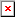 SociedadeRecibo de TransmissãoCódigo do Recibo:	11786Data de Entrega:	21/07/2023 11:56:39Unidade Gestora:	004307 - PREFEITURA MUNICIPAL DE SAO MIGUEL DO ALEIXO Período:	TERCEIRO BIMESTRETipo:	RELATORIO RESUMIDO DE EXECUCAO ORCAMENTARIAResponsável:	03521620581Gerado por TCE\Usr_SharePoint em 21/07/2023	Recibo LRF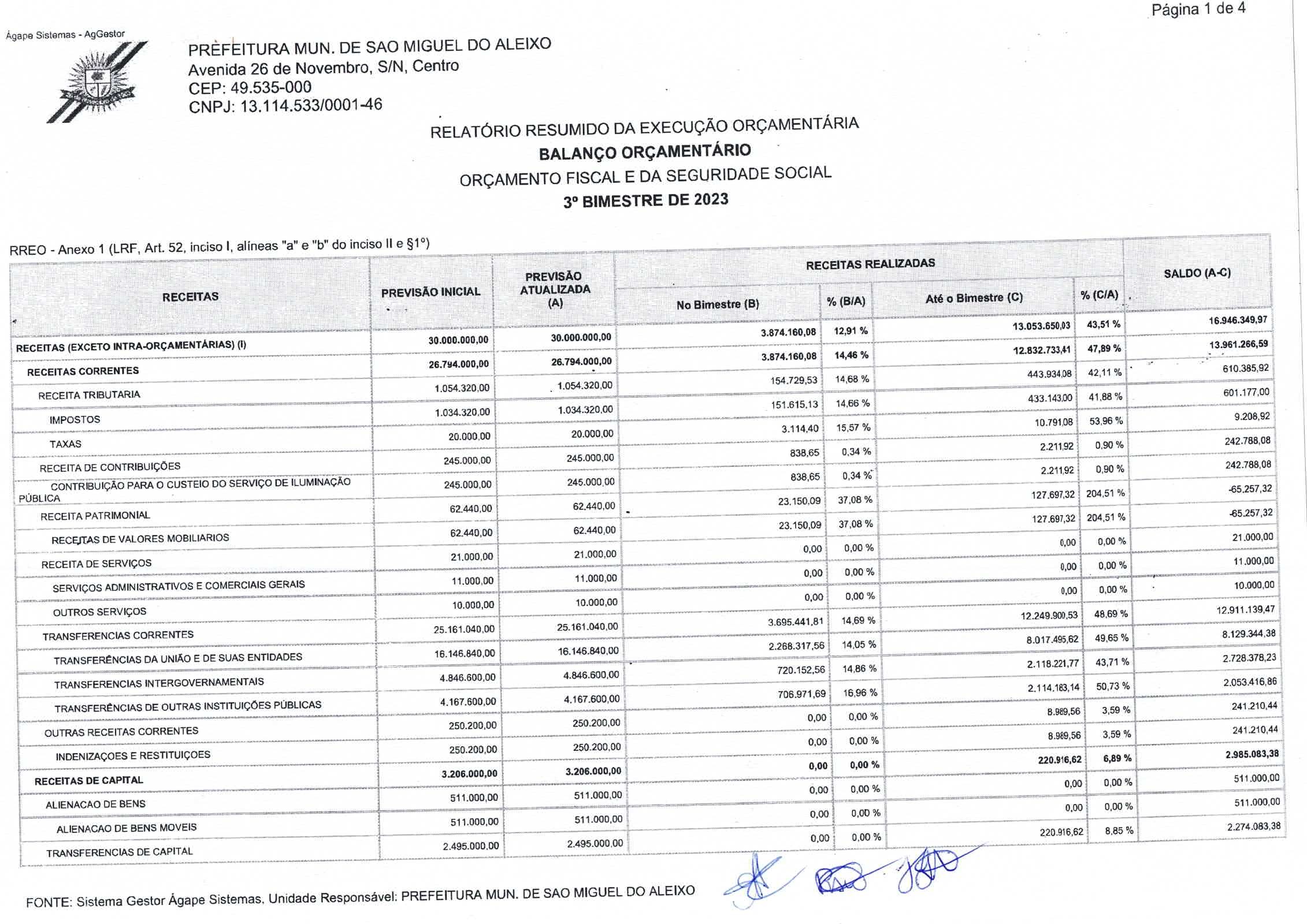 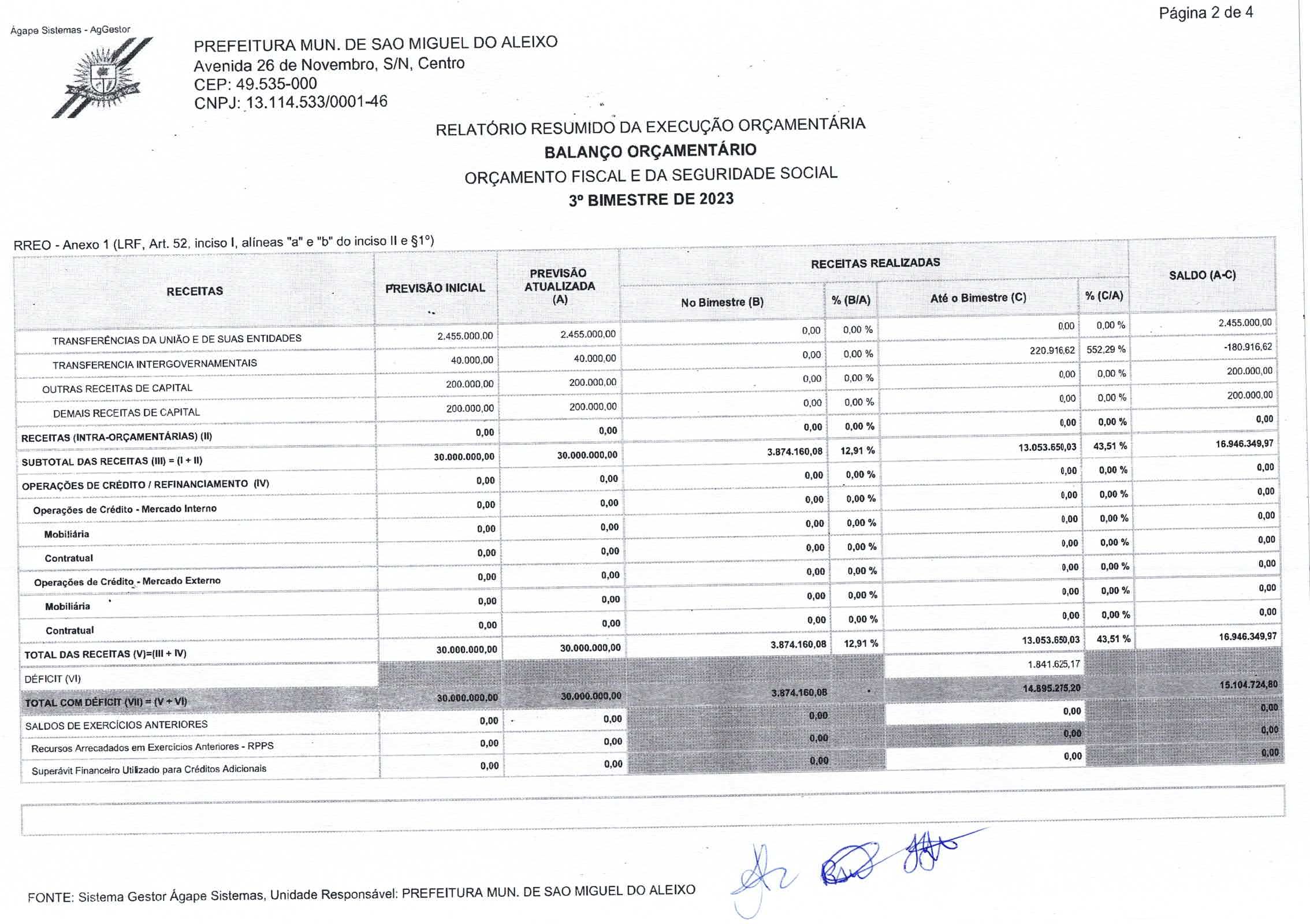 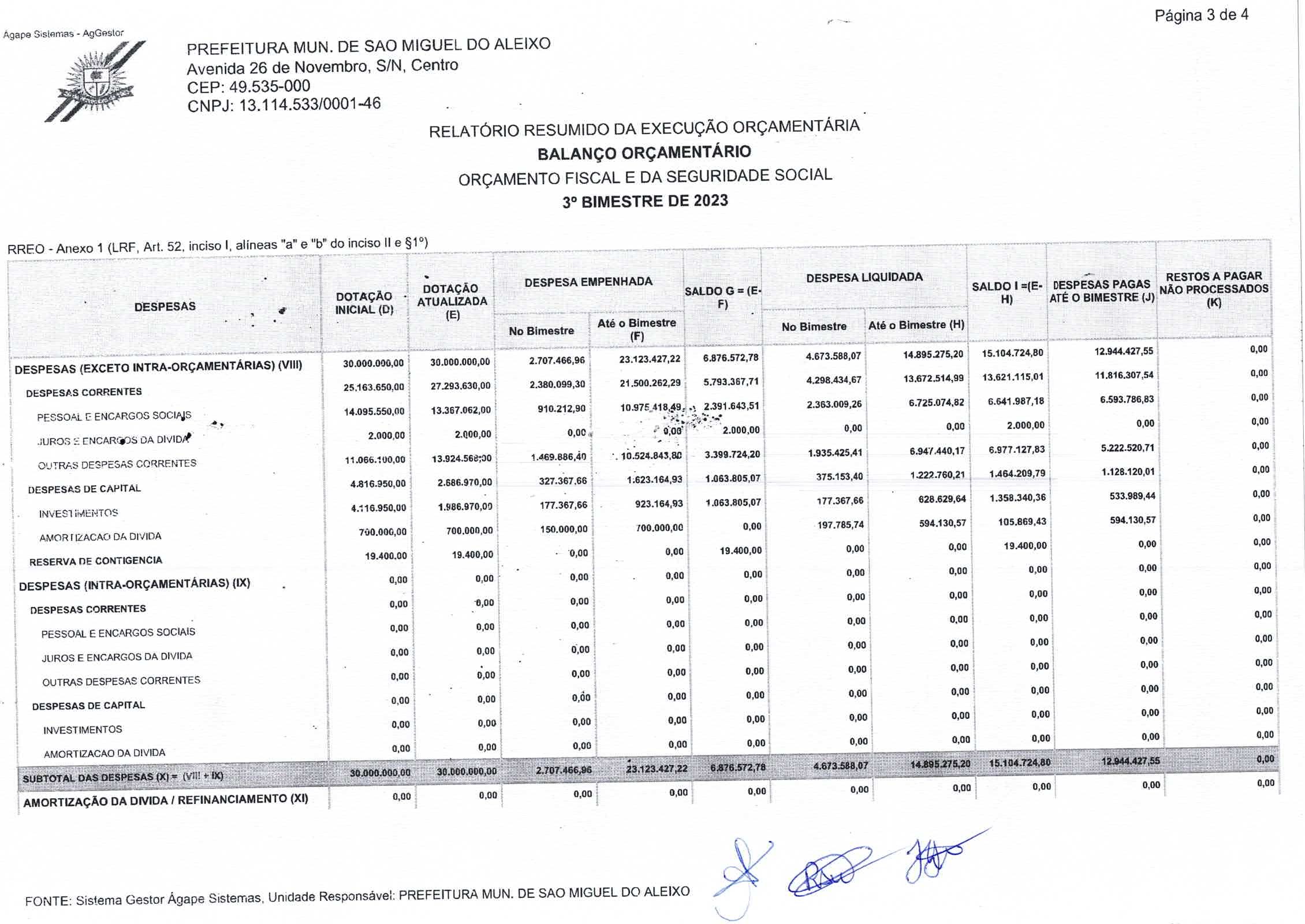 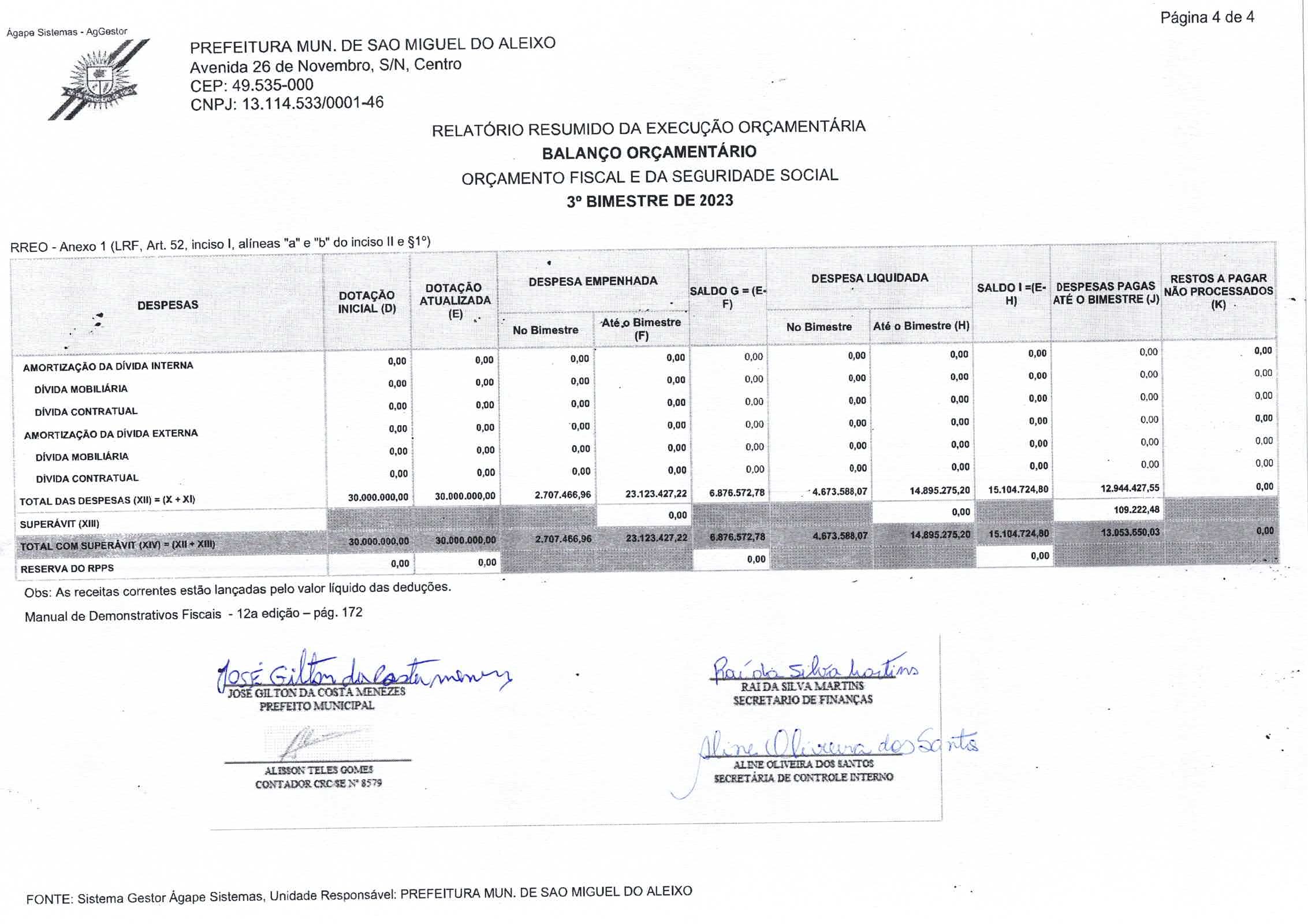 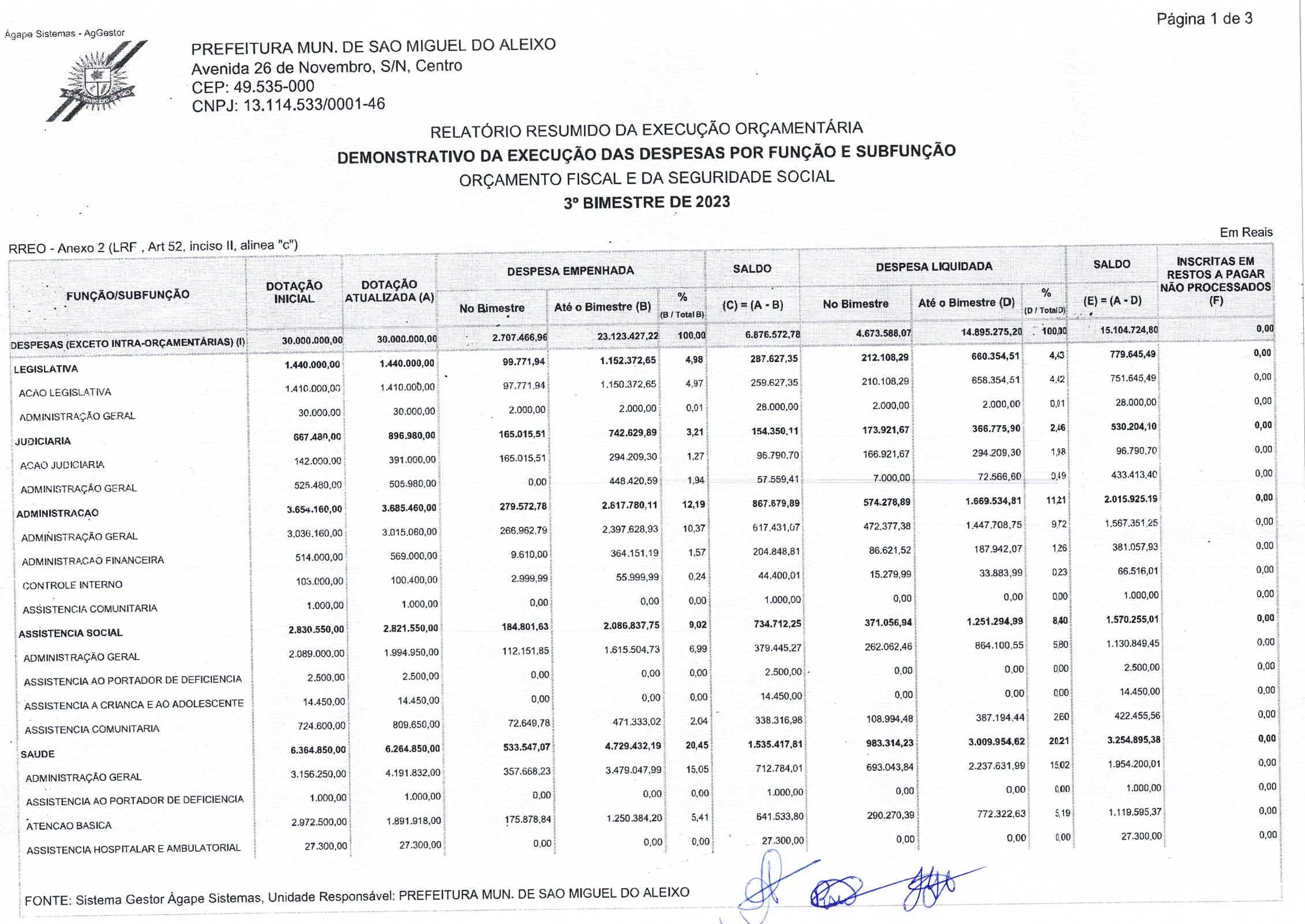 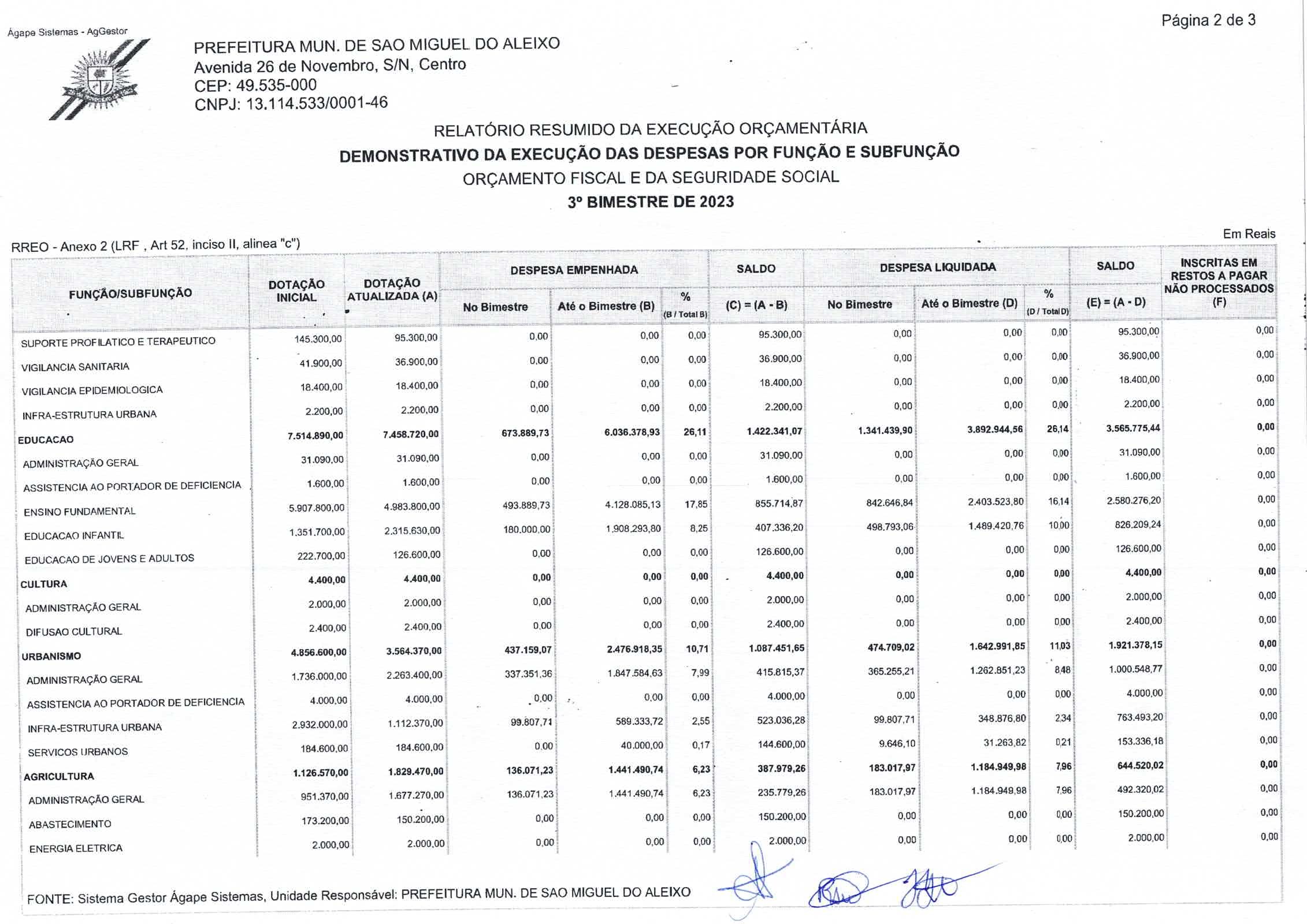 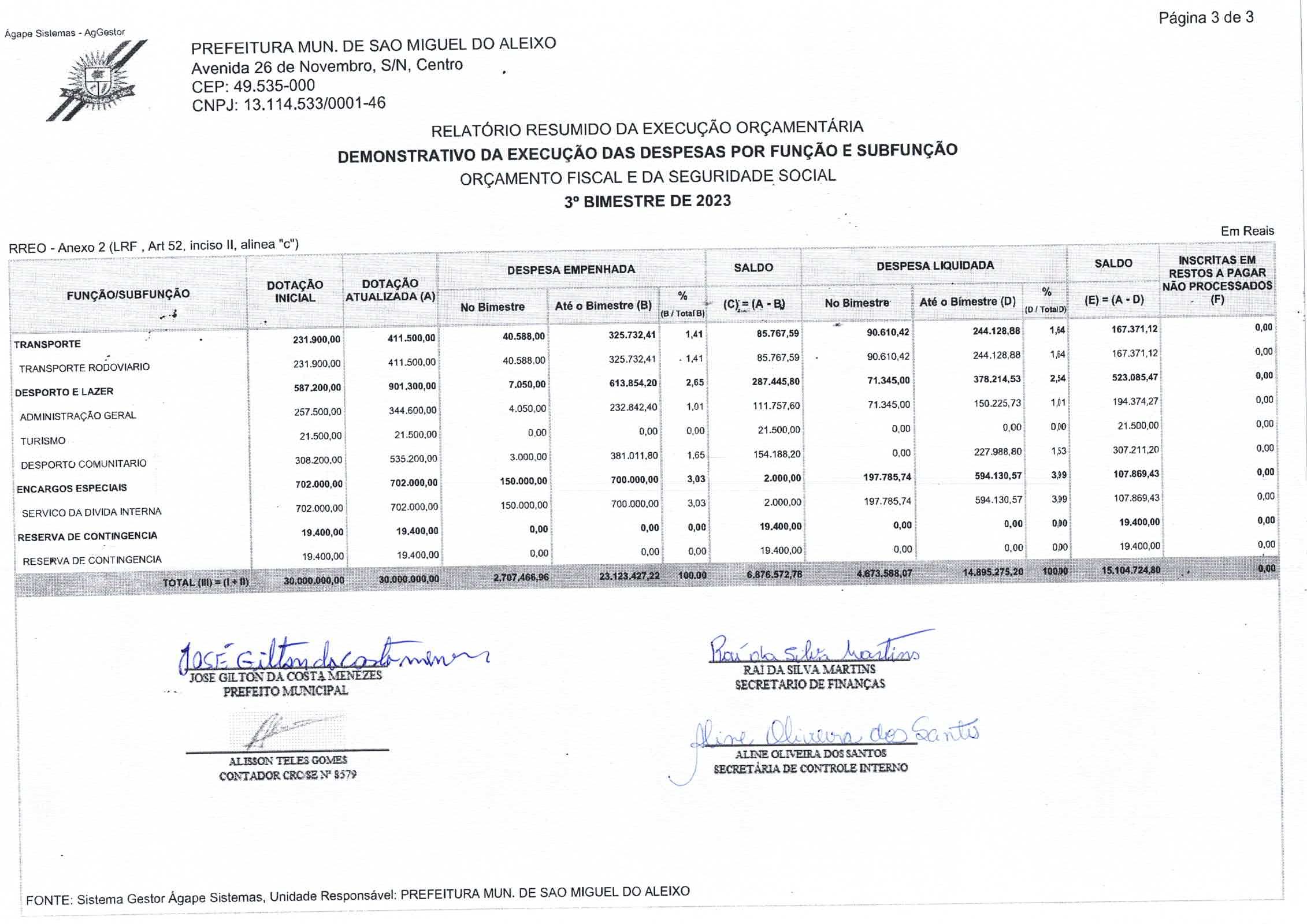 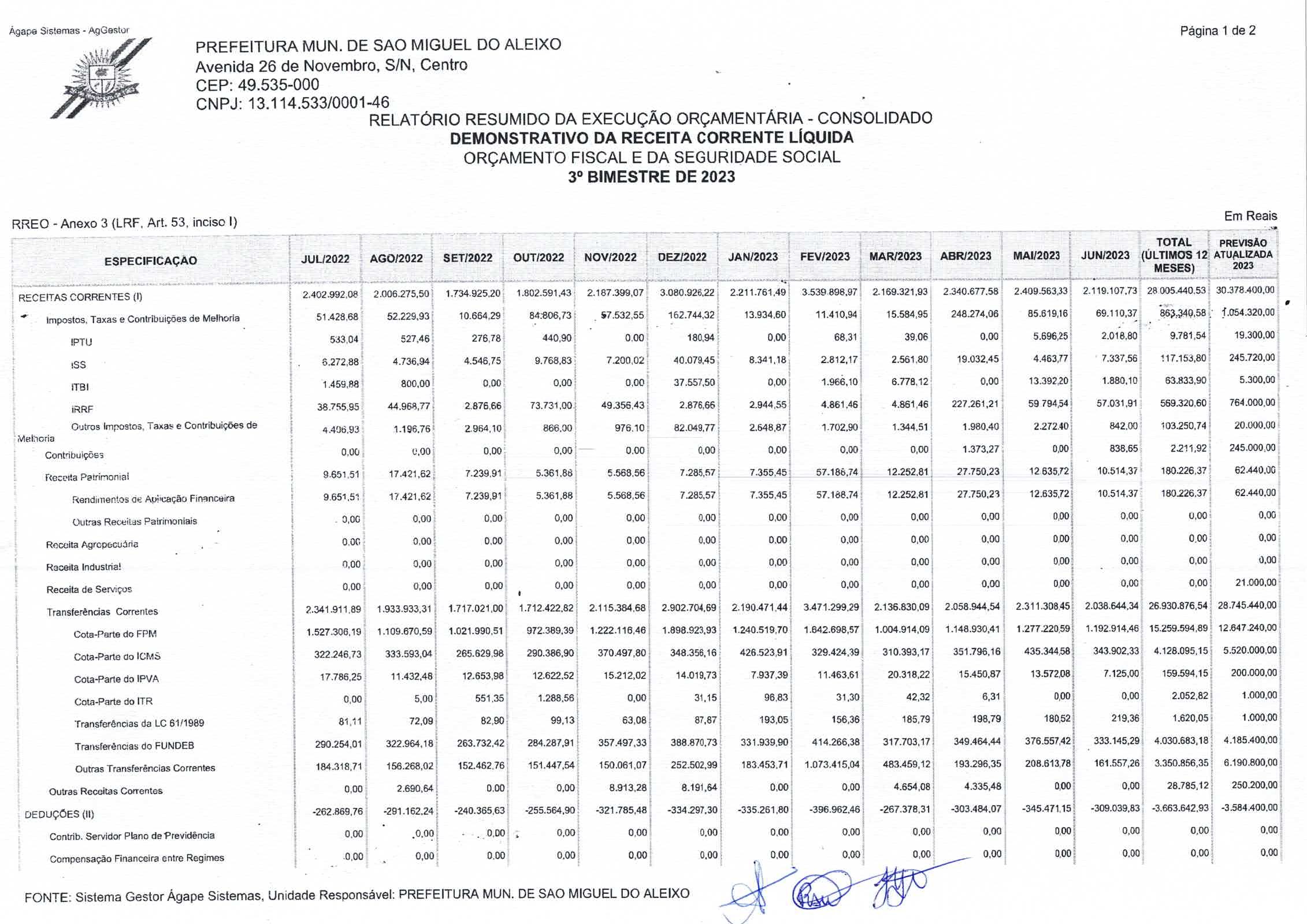 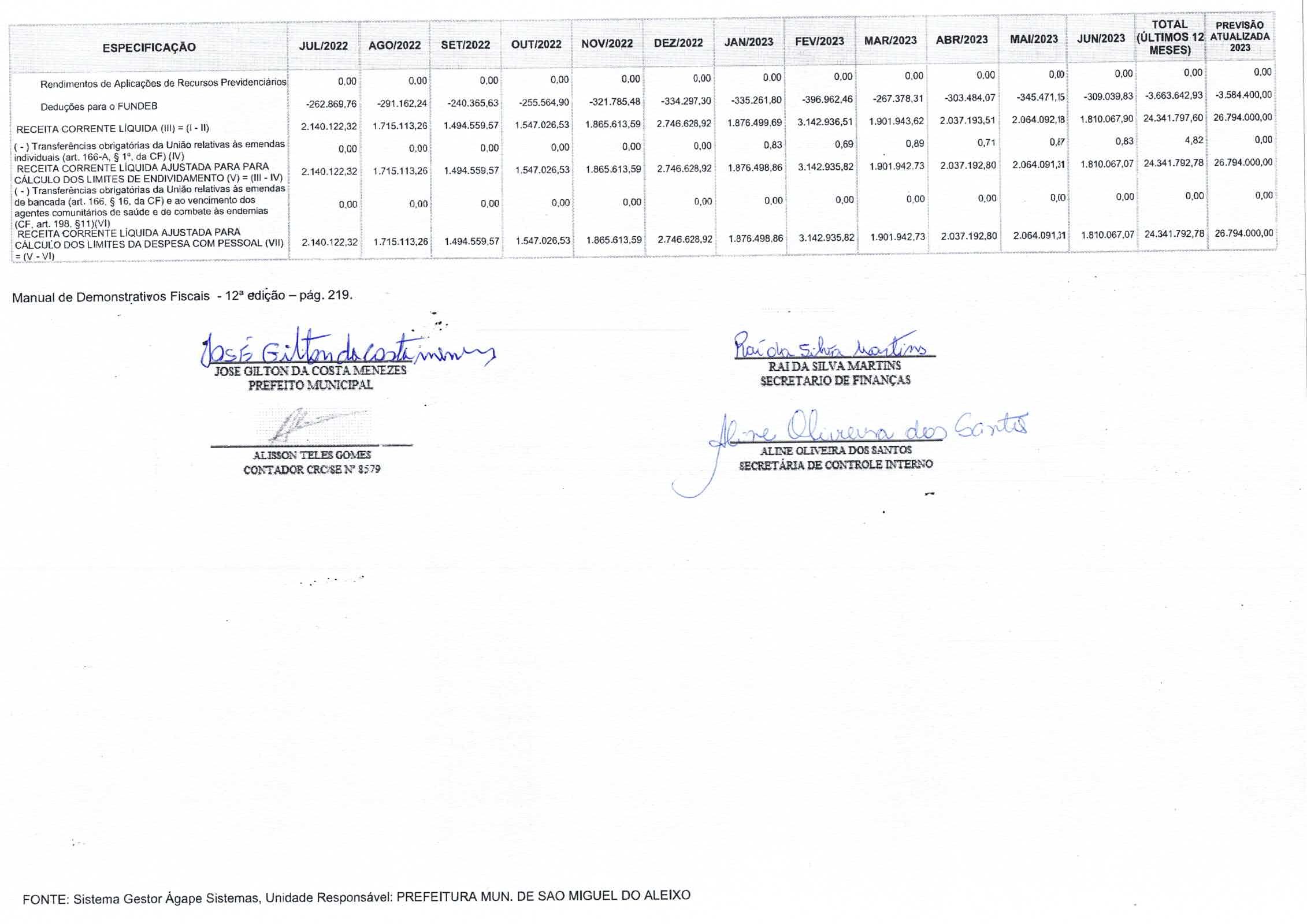 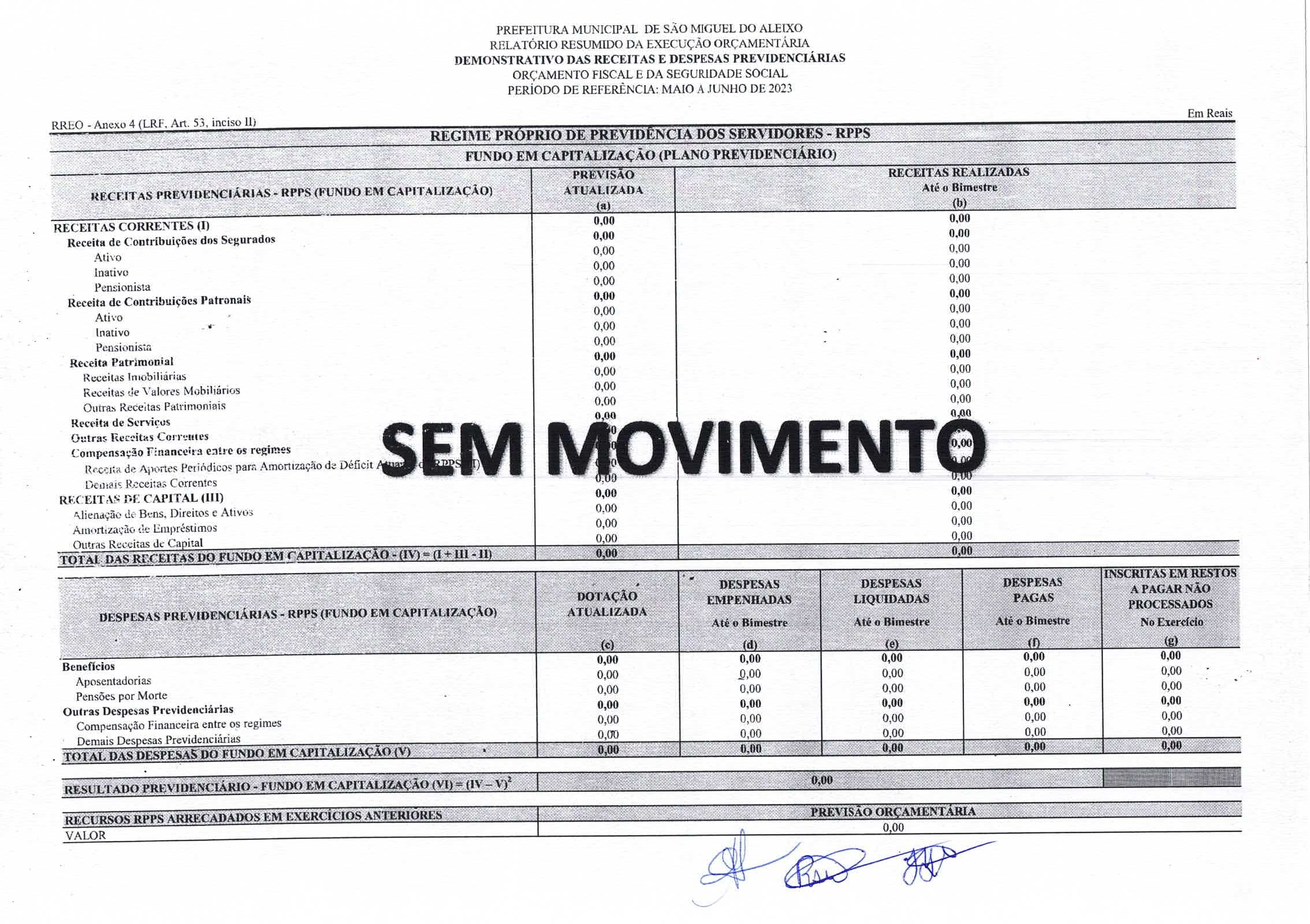 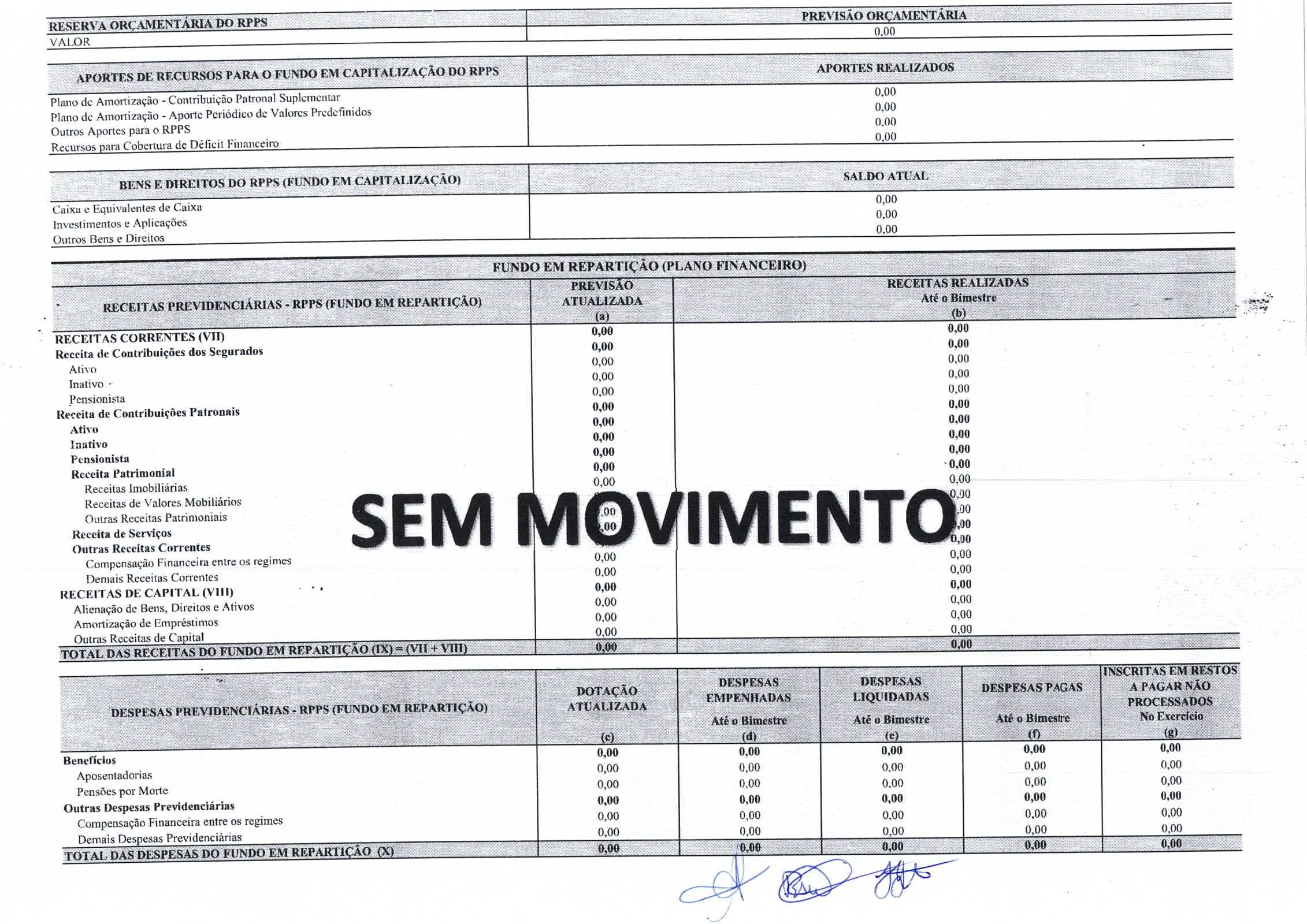 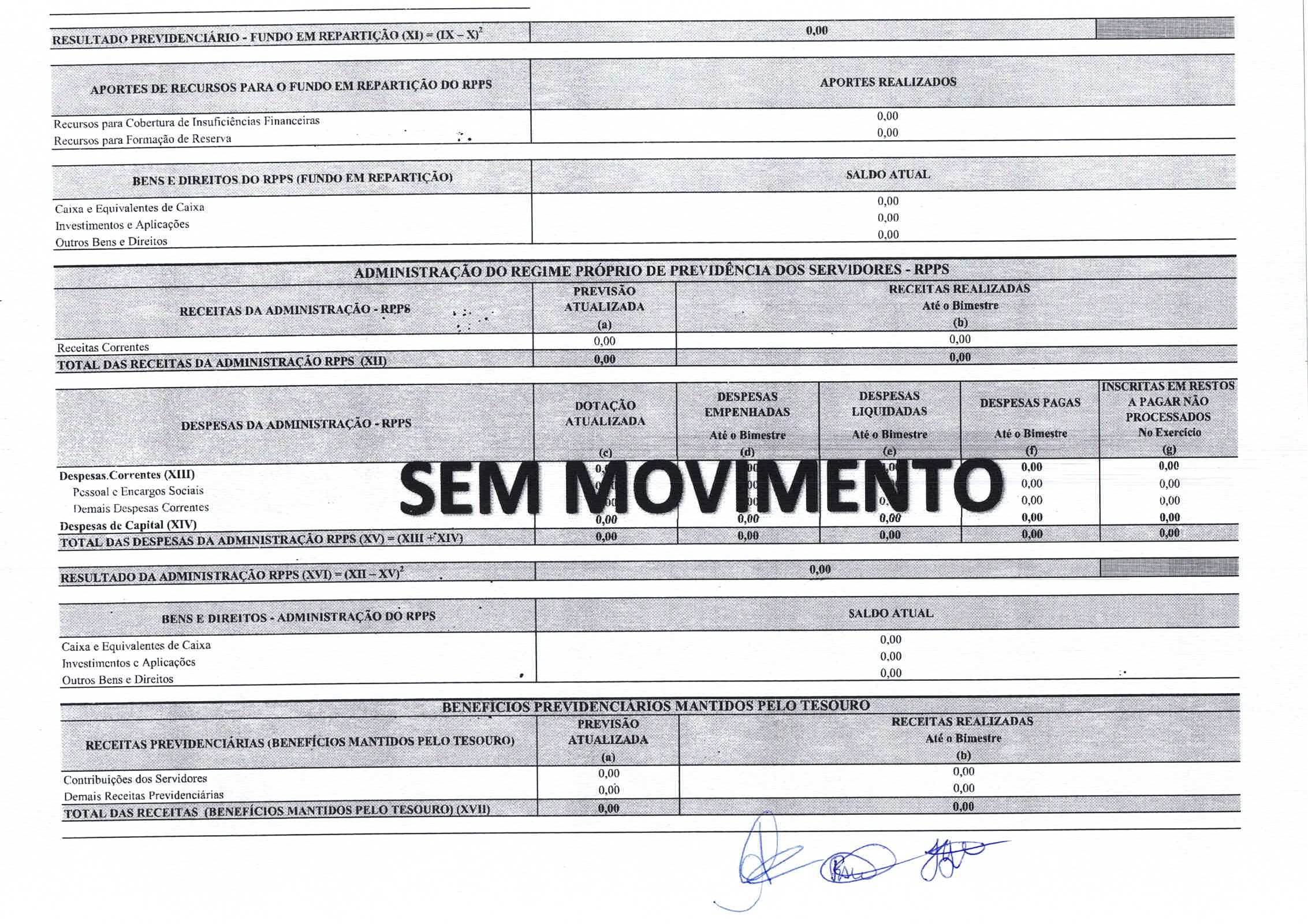 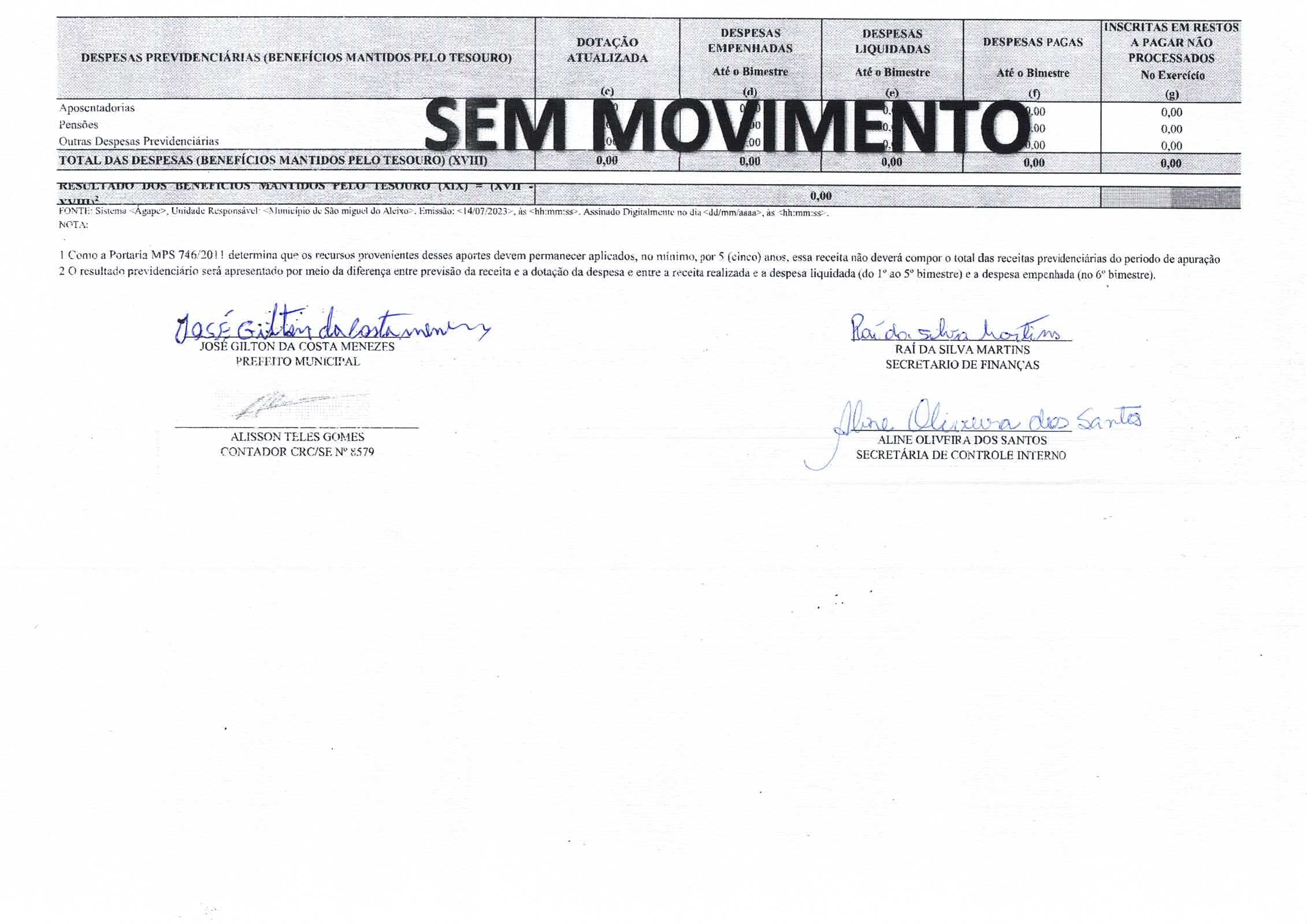 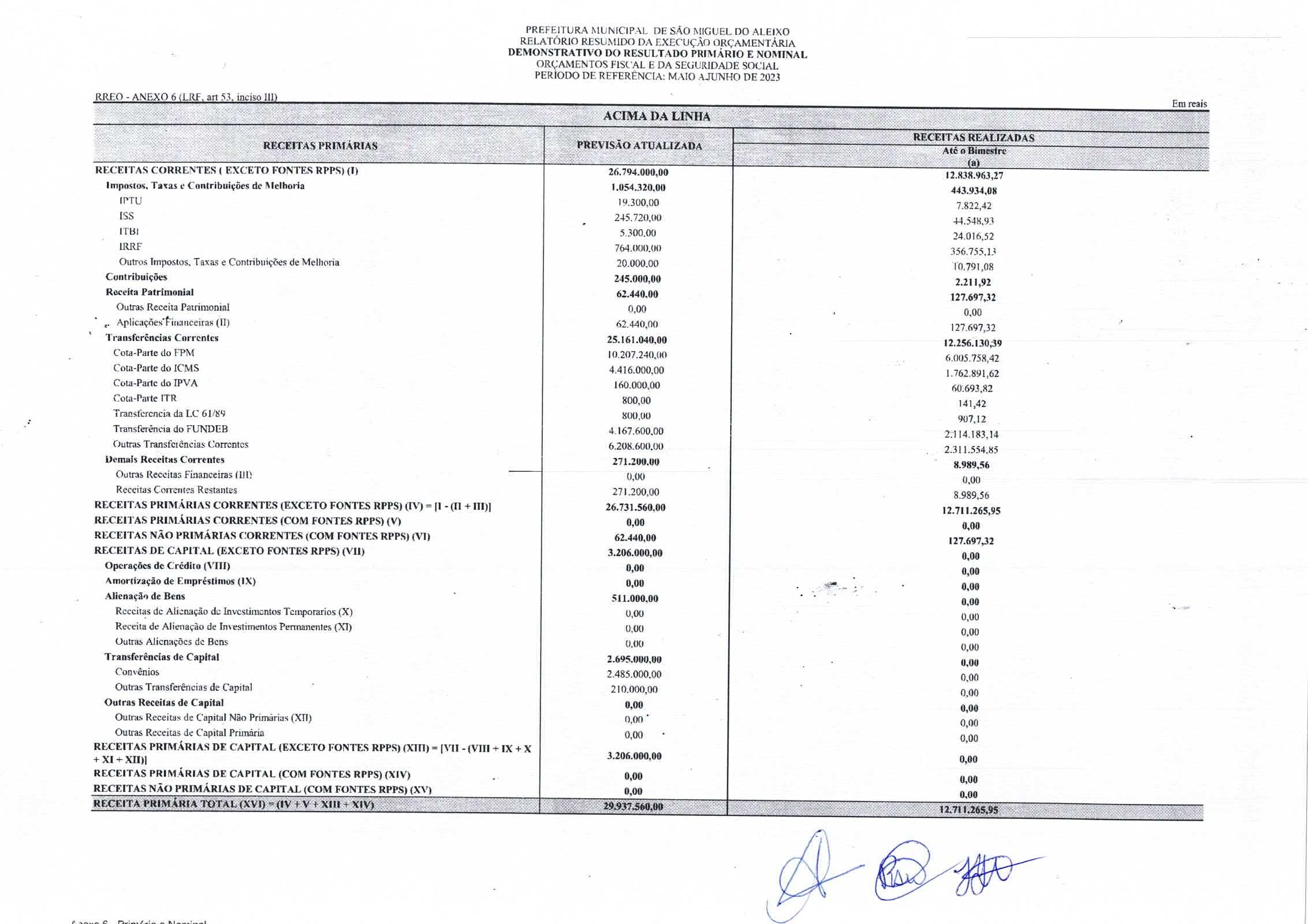 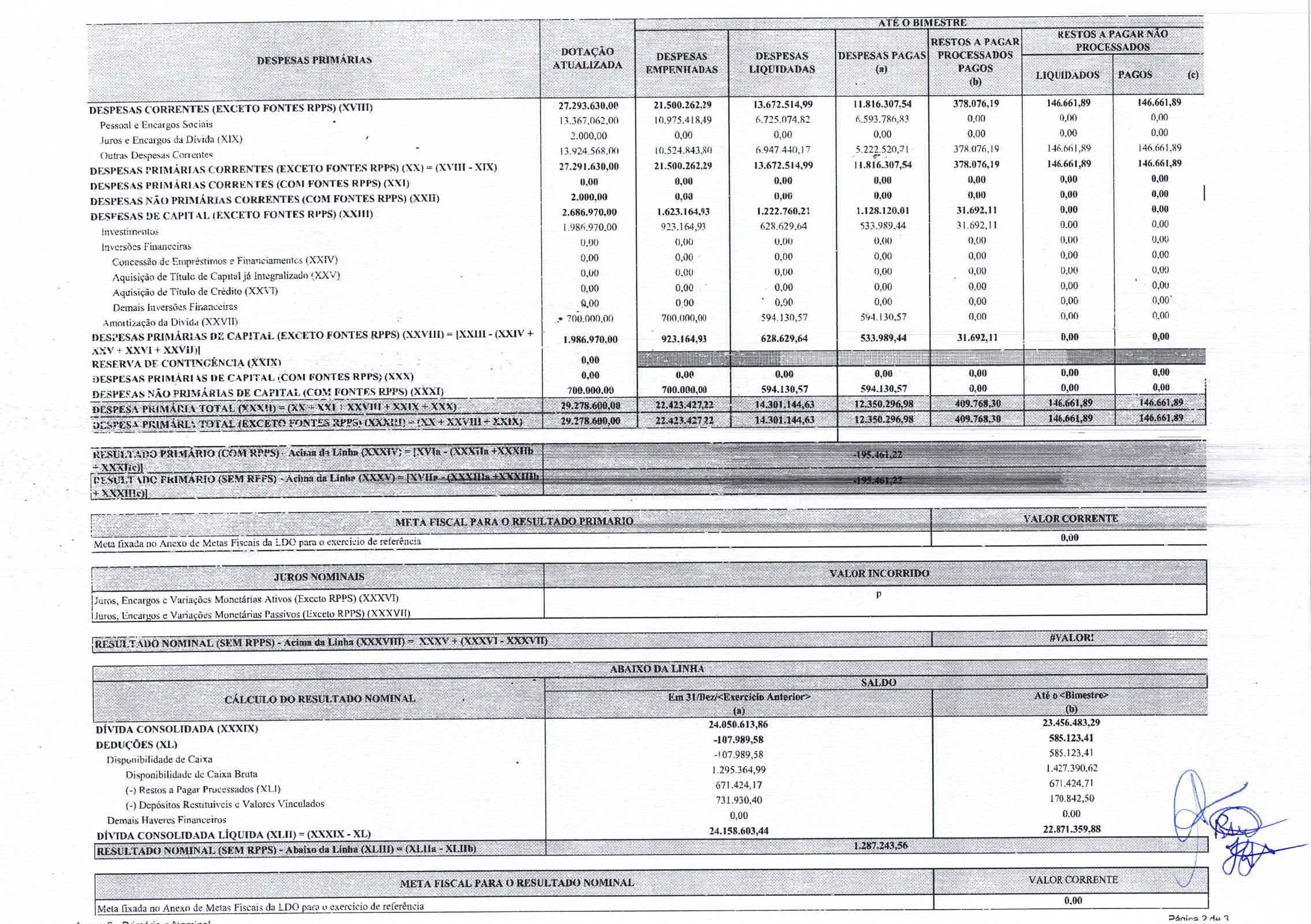 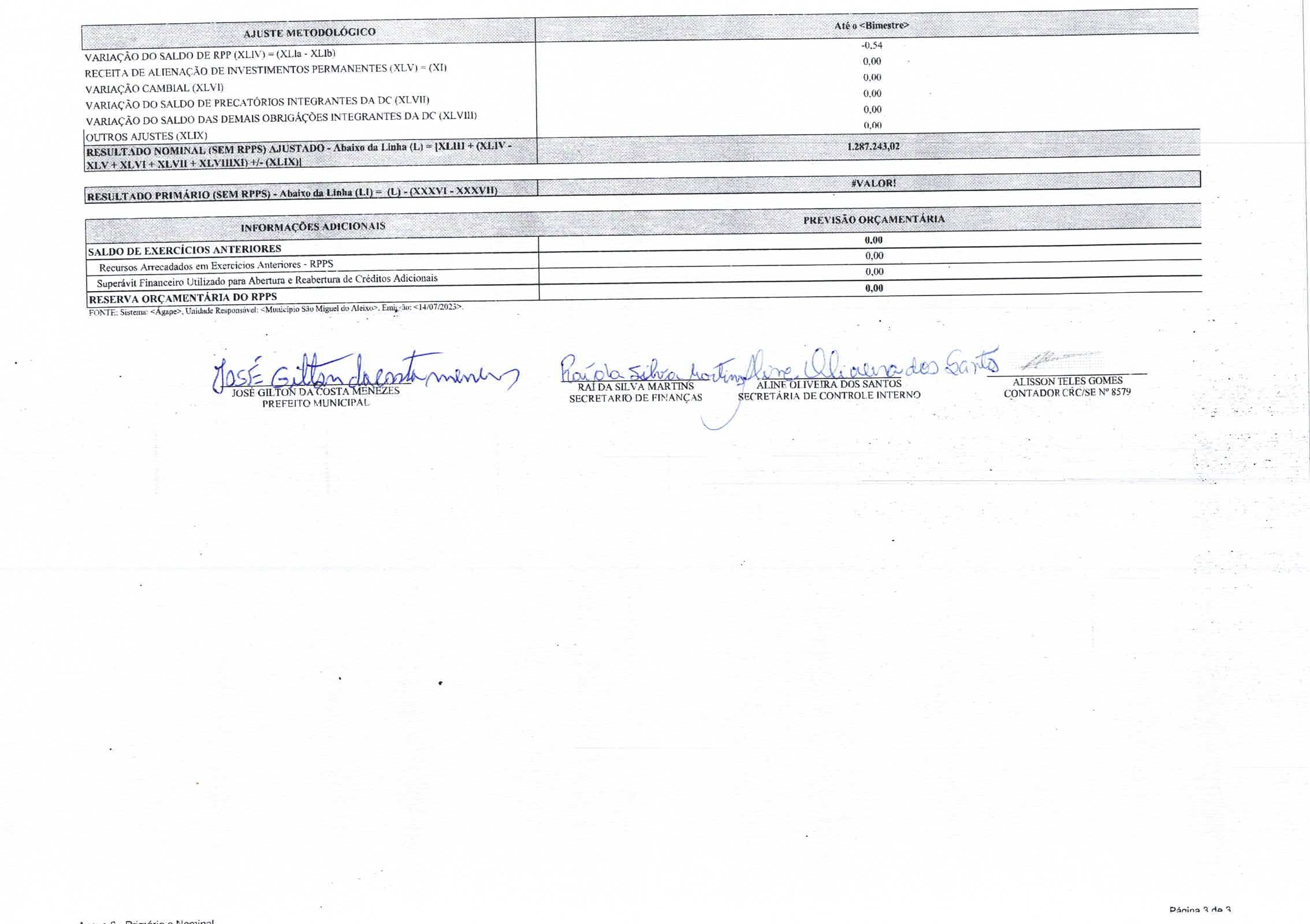 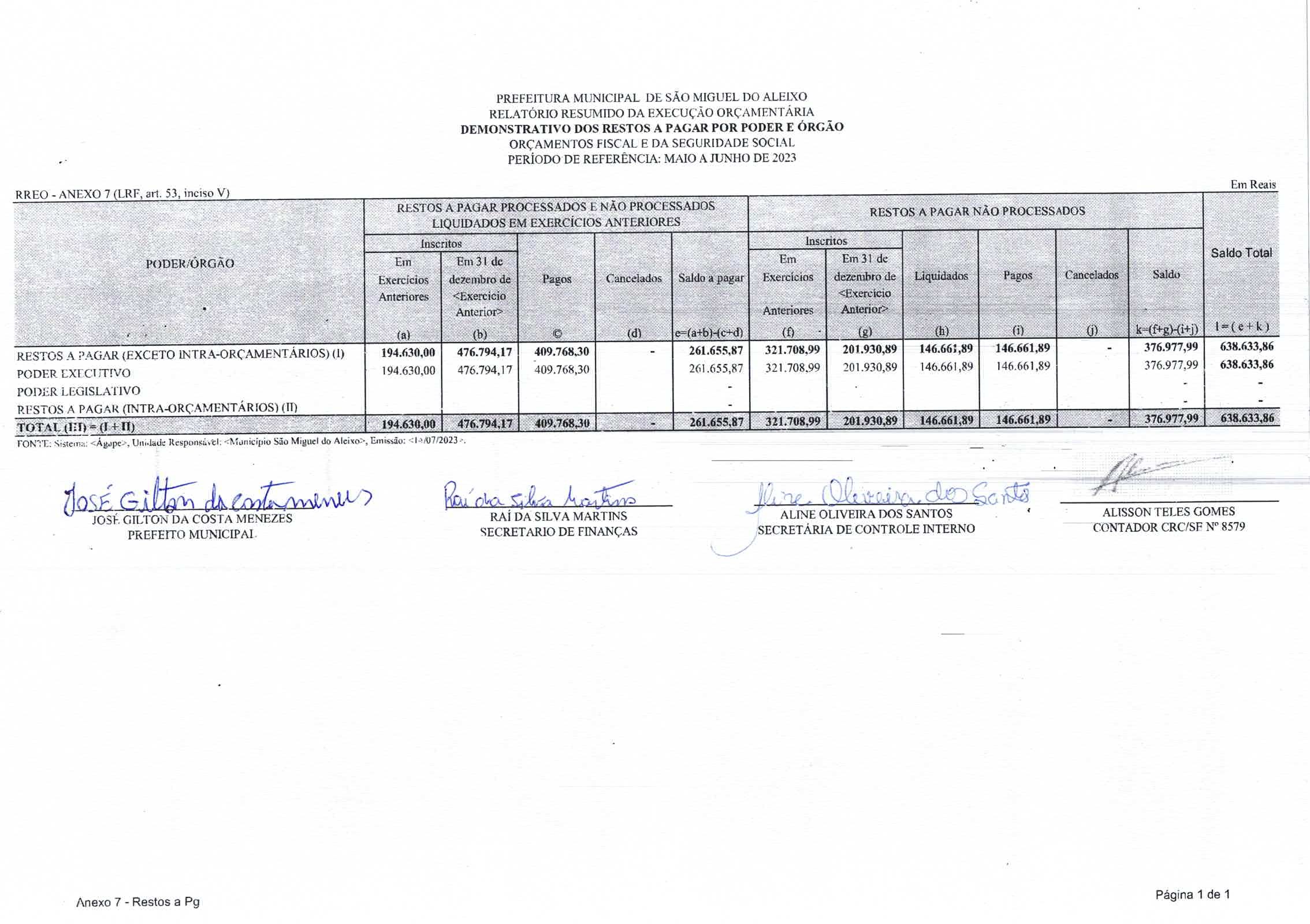 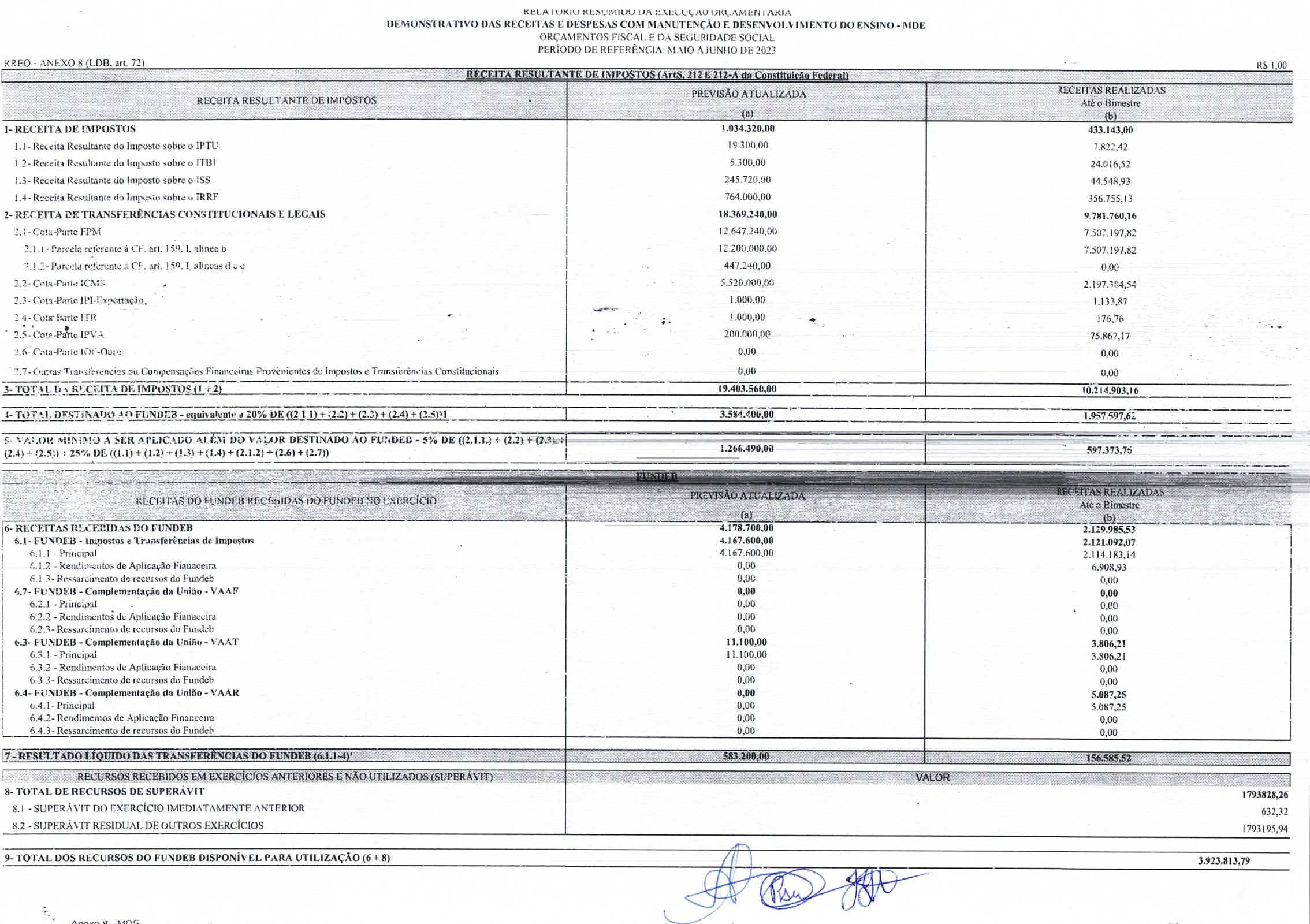 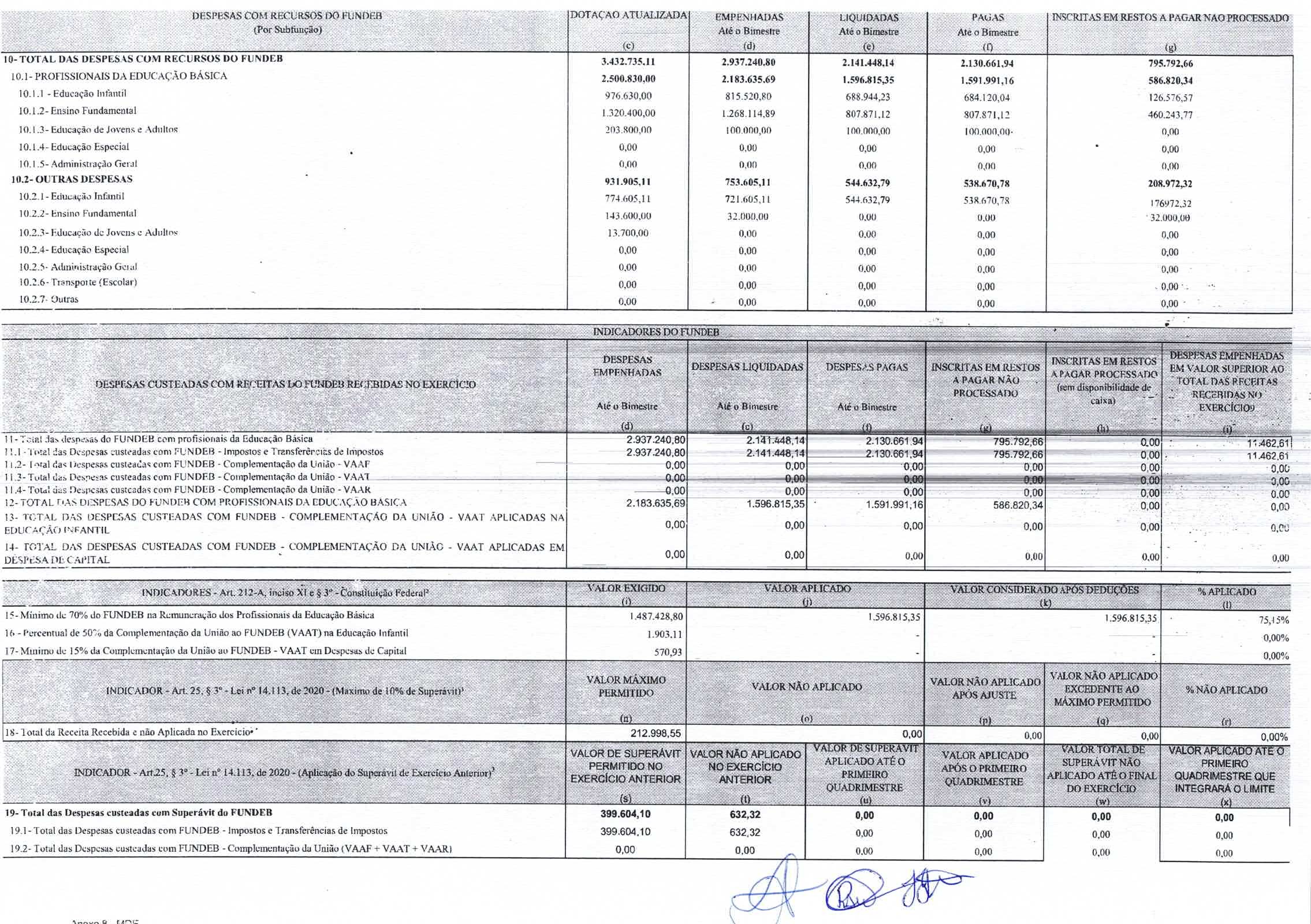 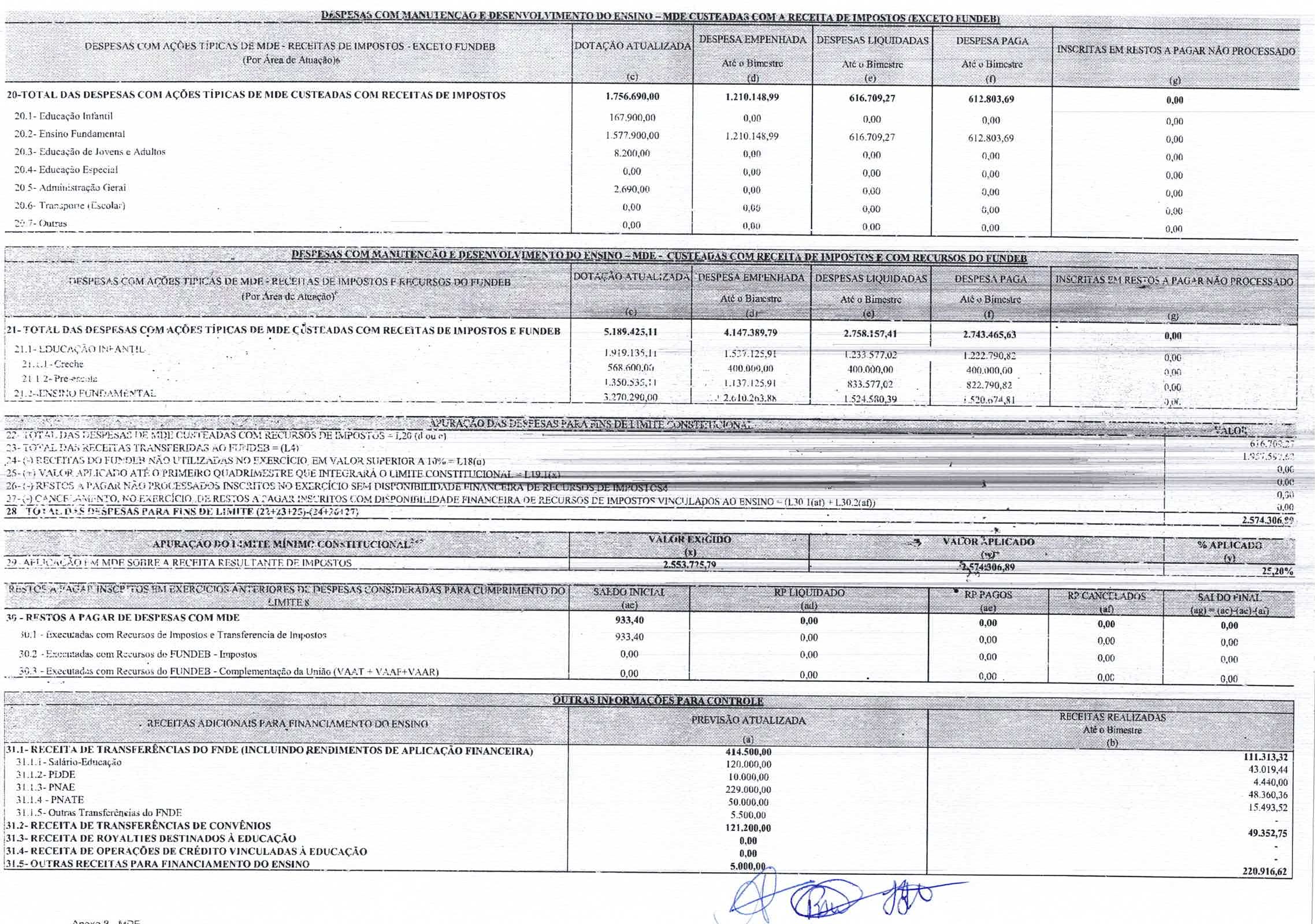 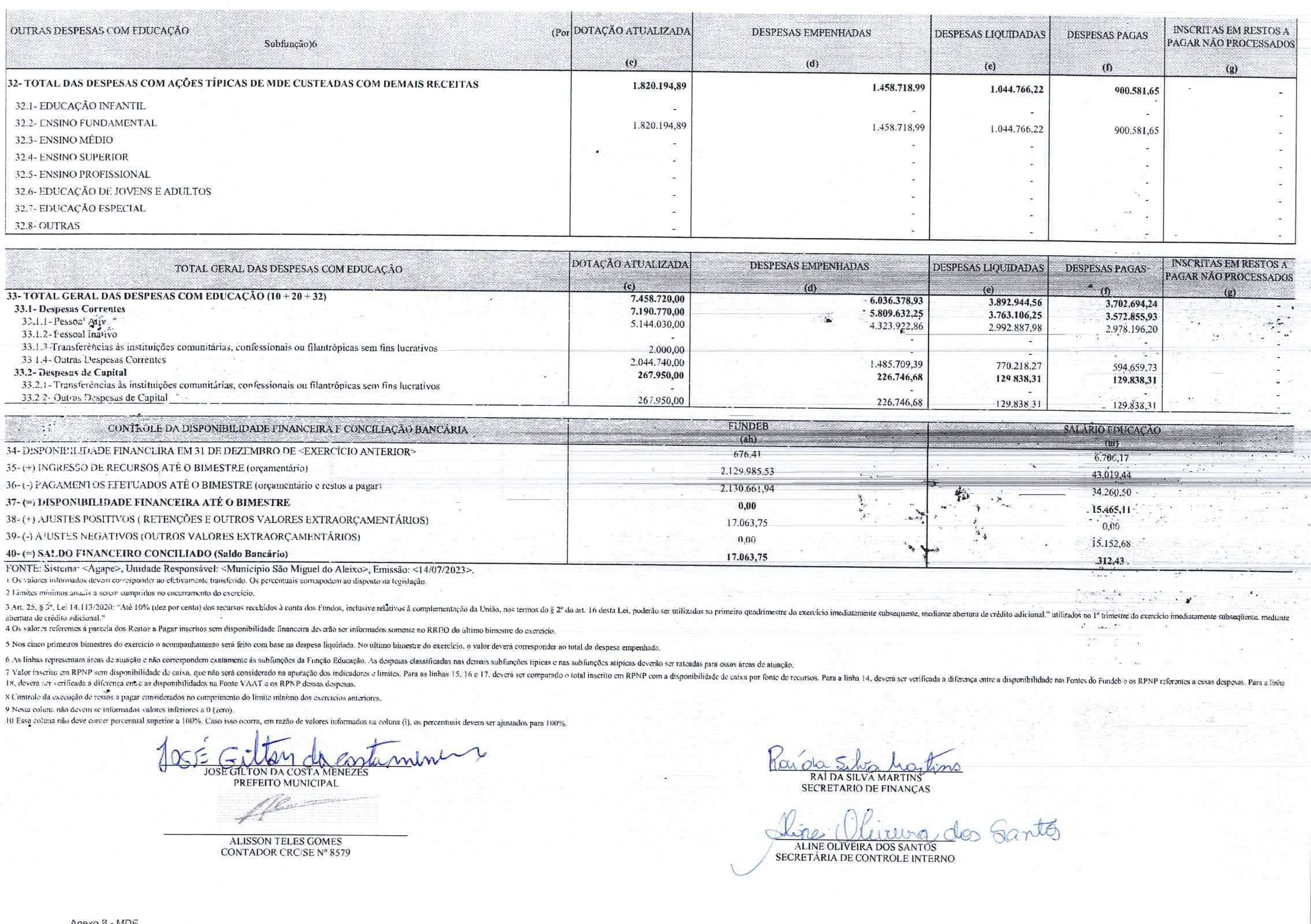 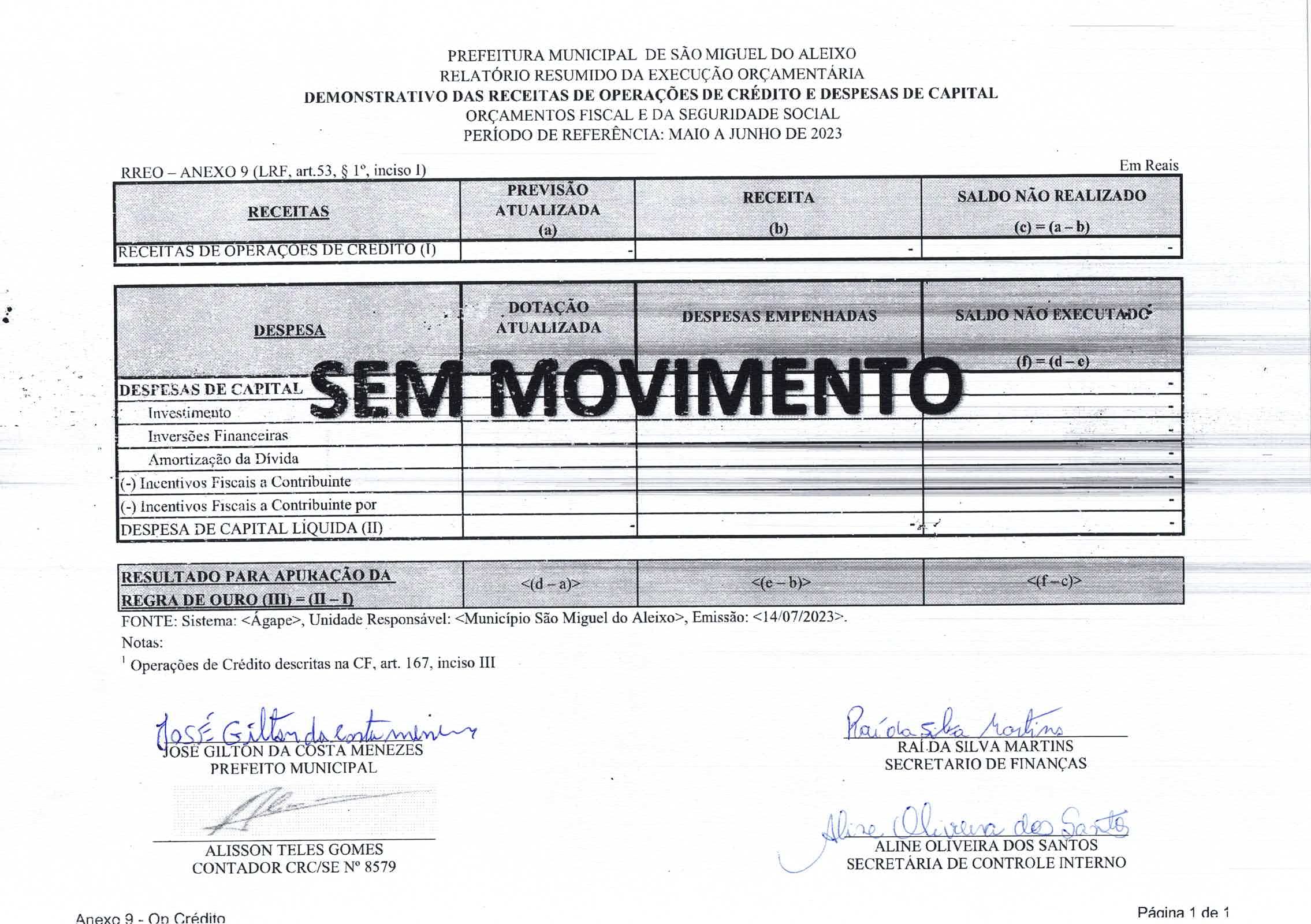 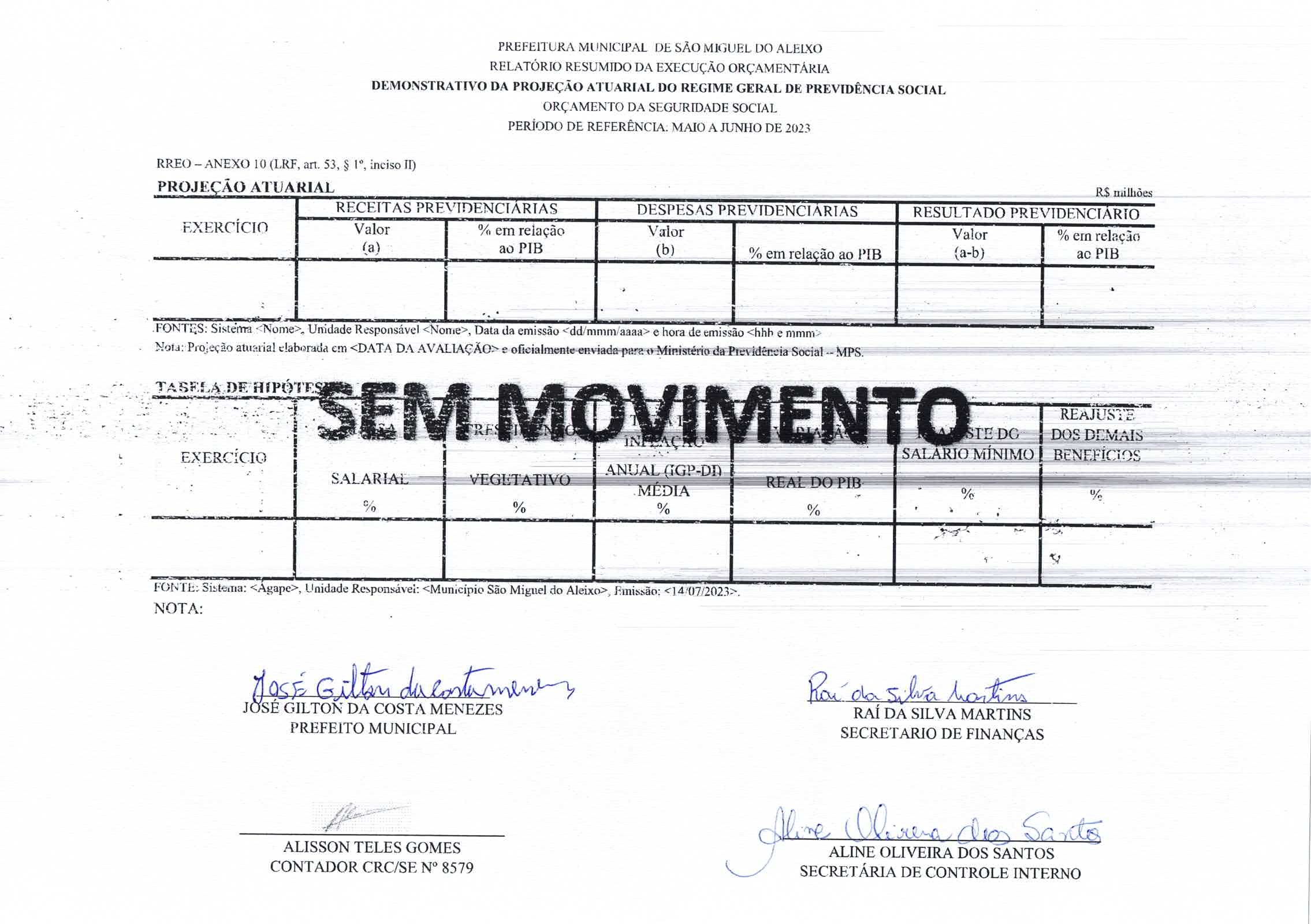 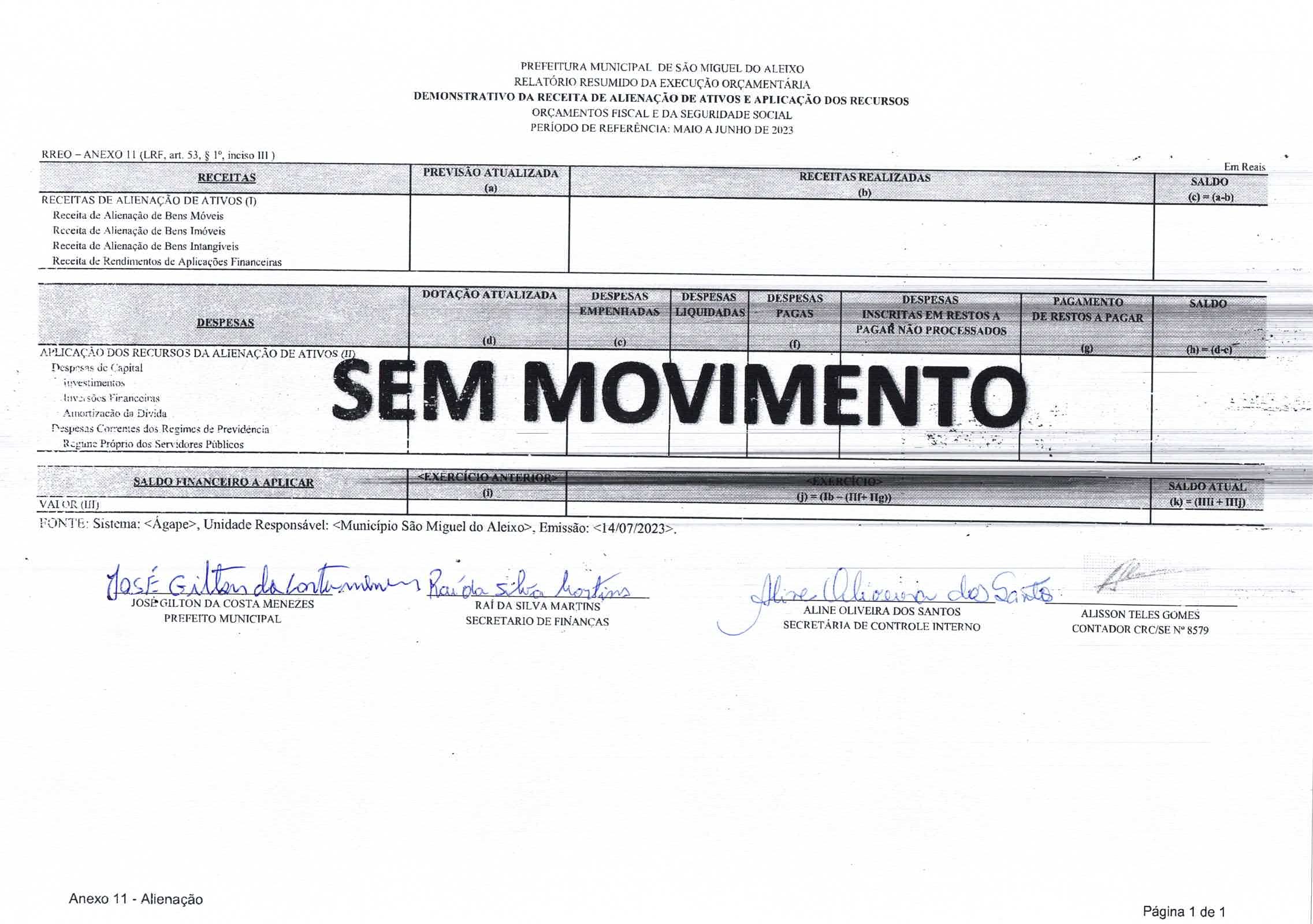 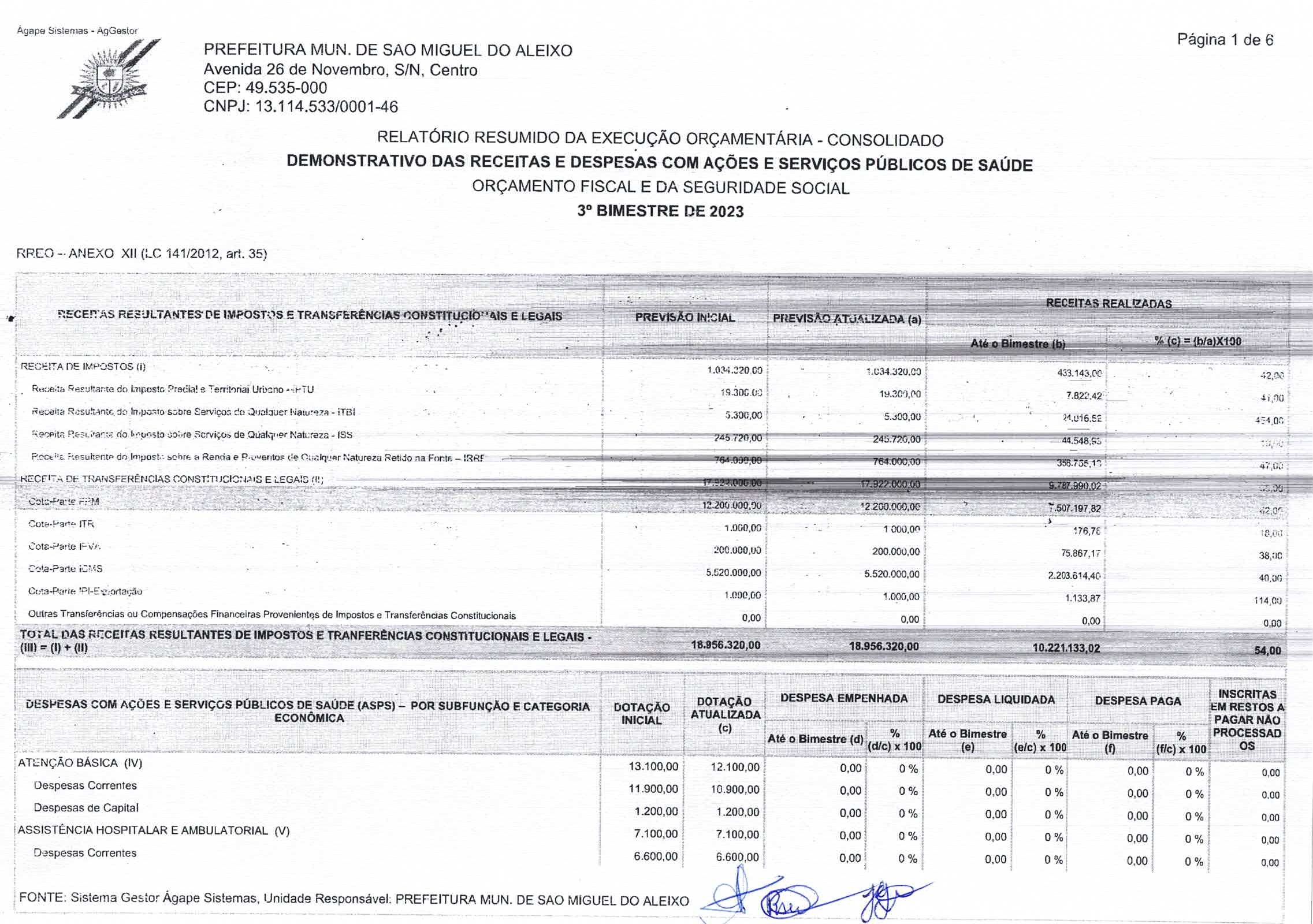 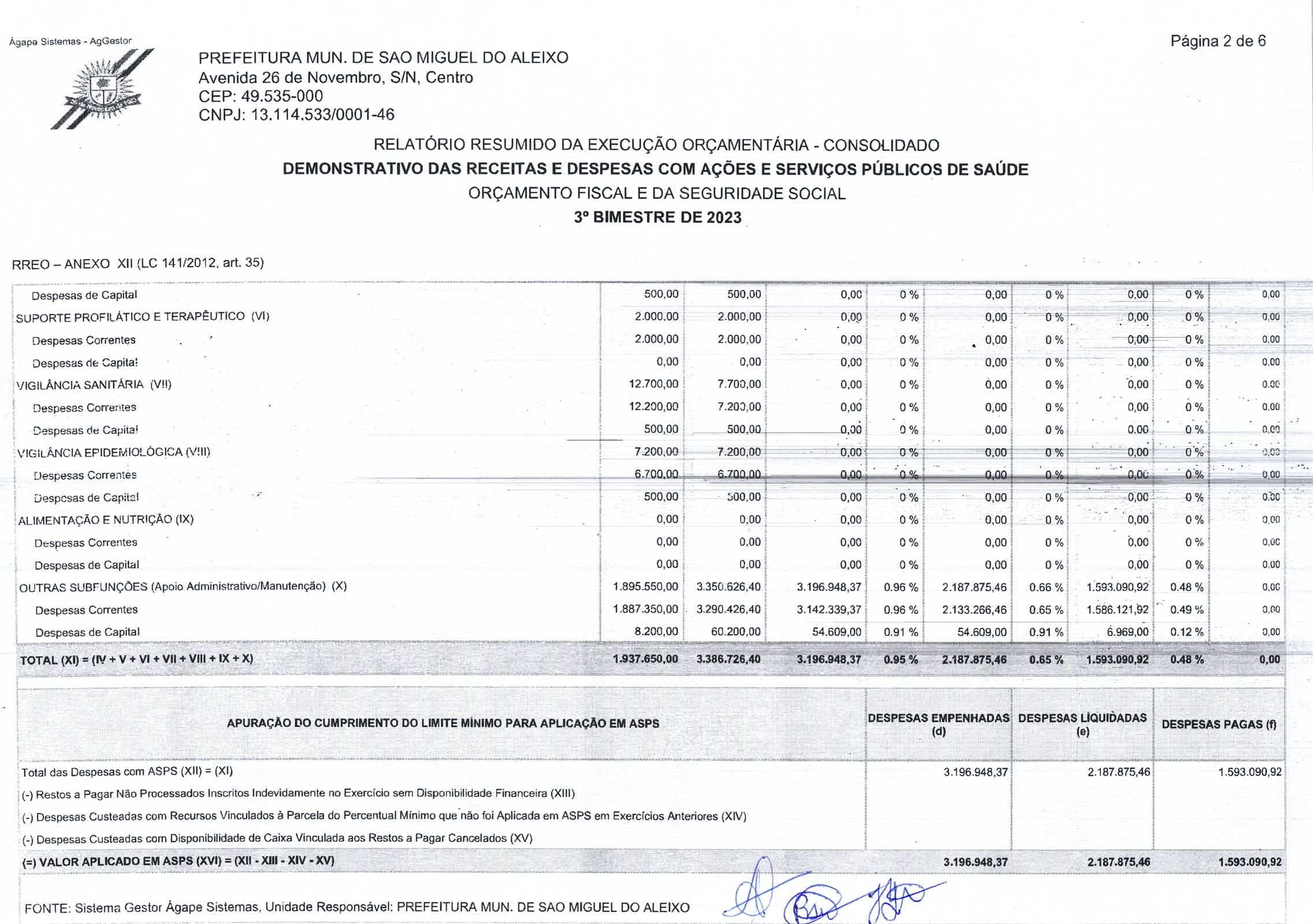 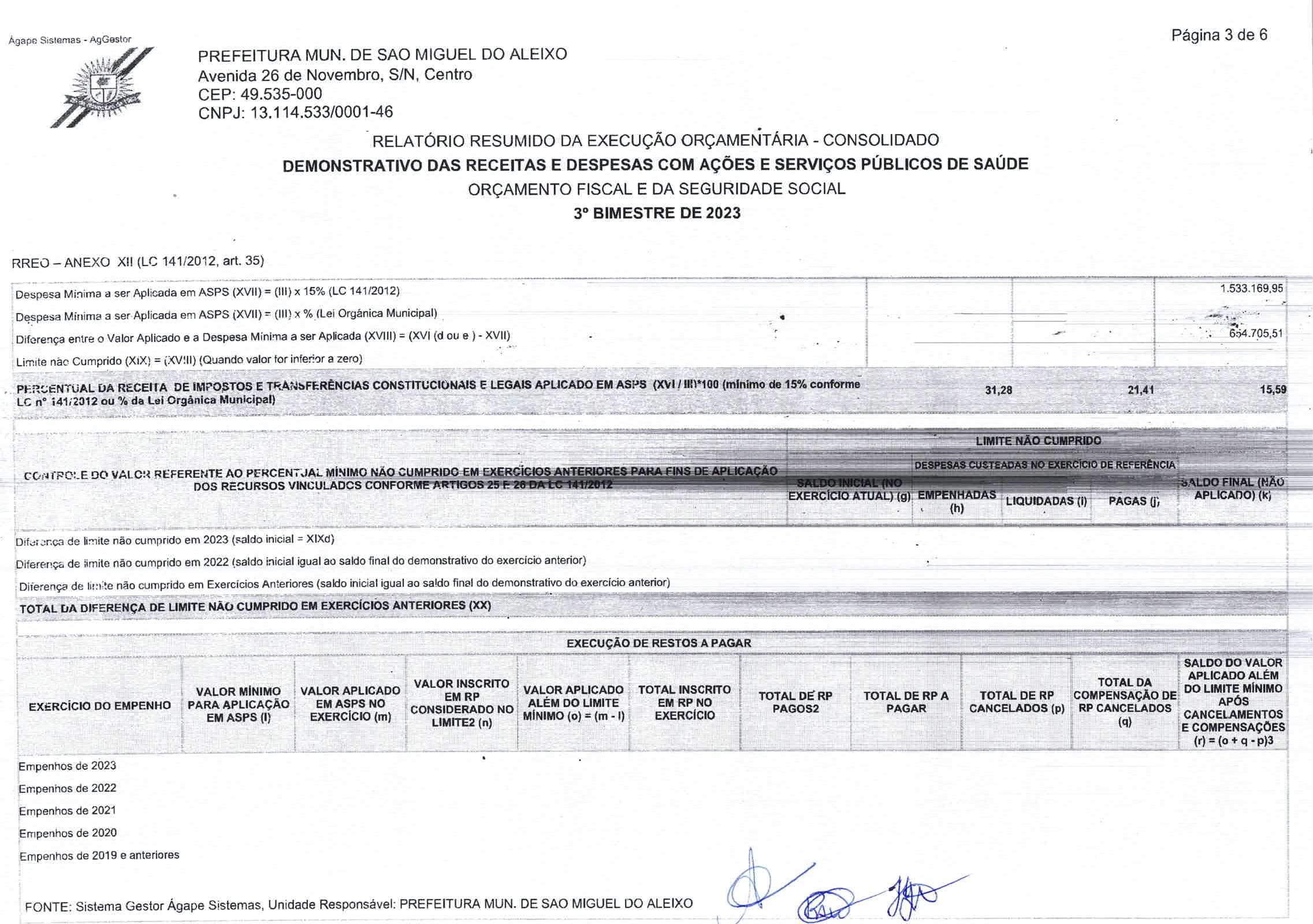 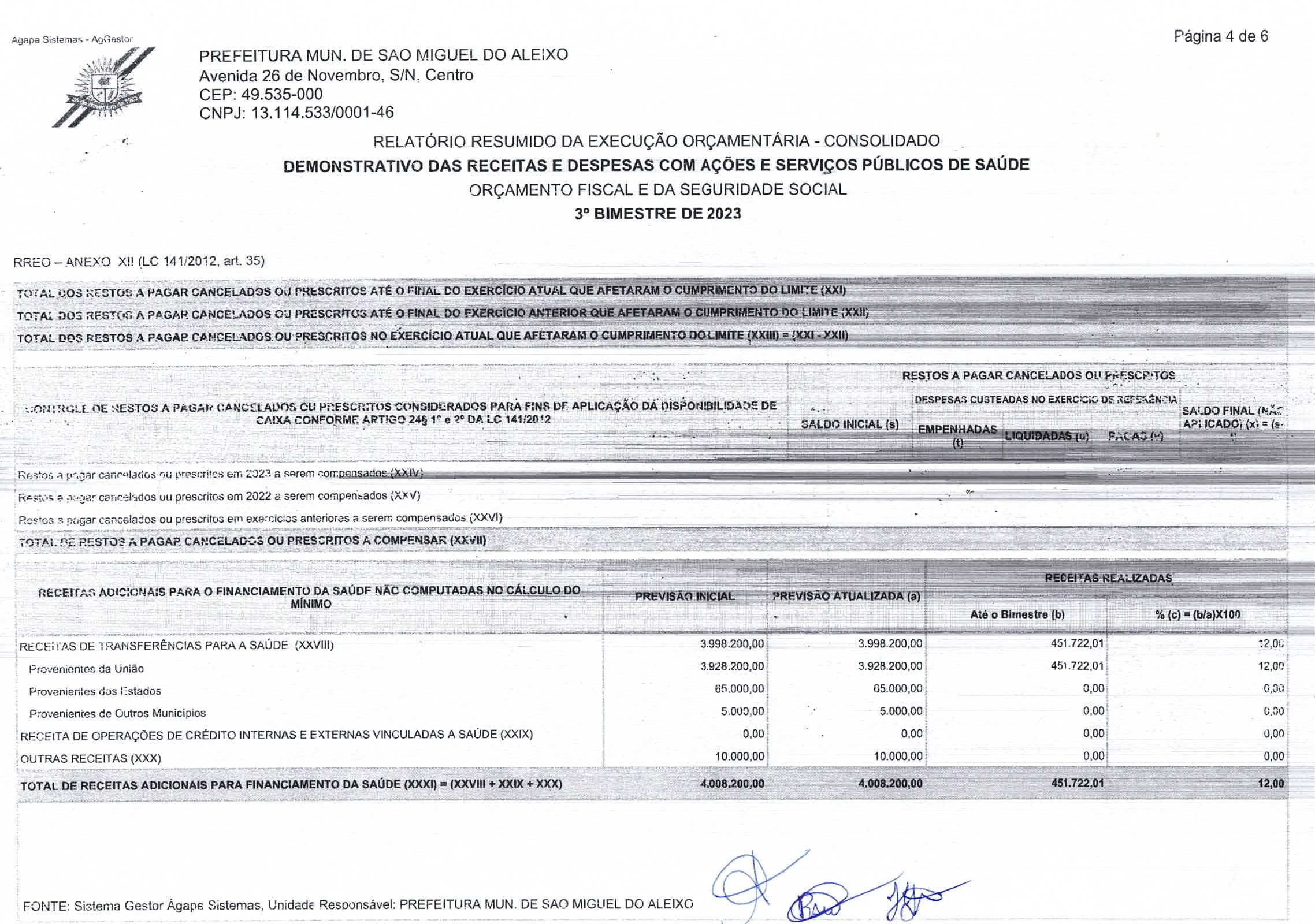 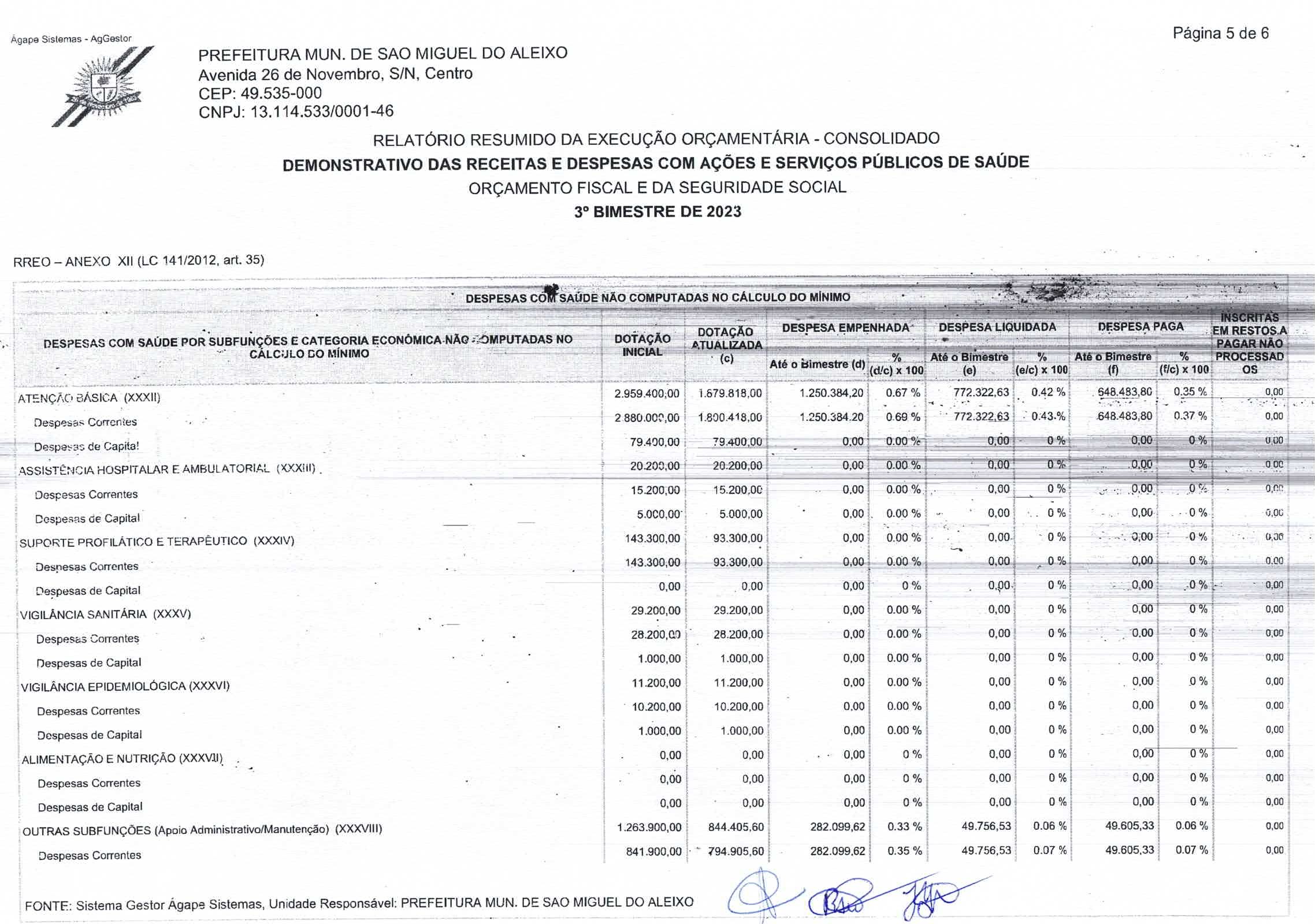 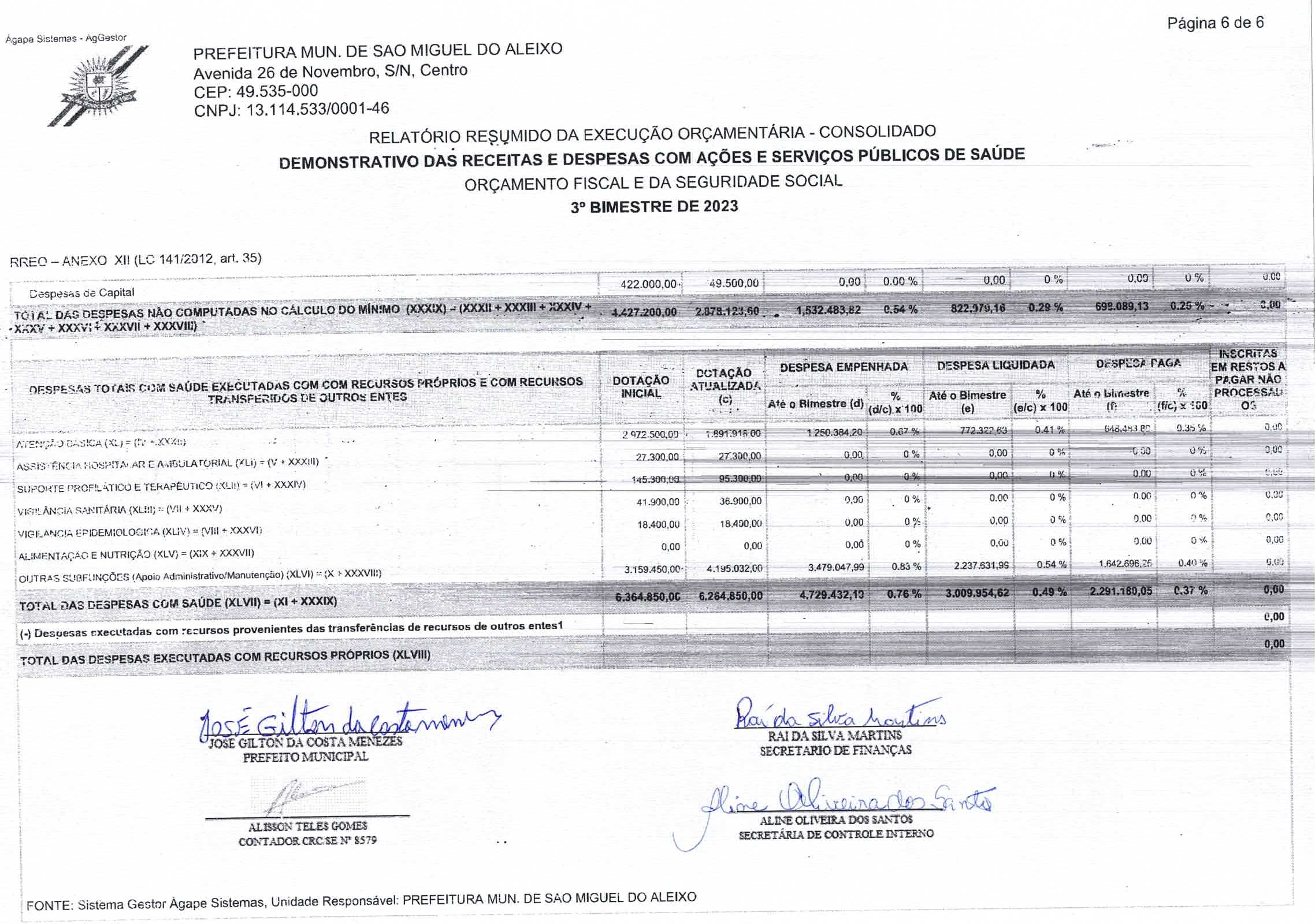 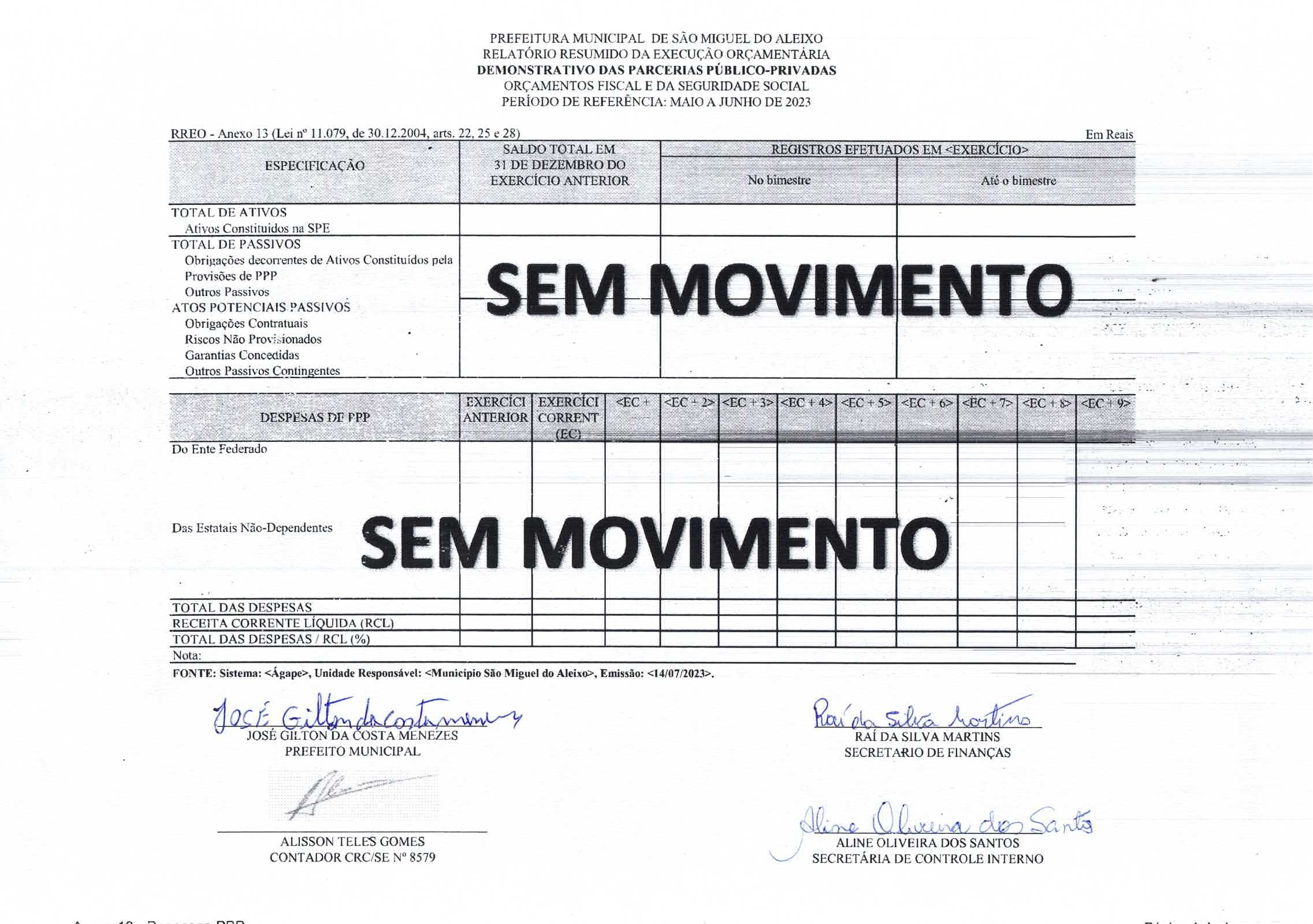 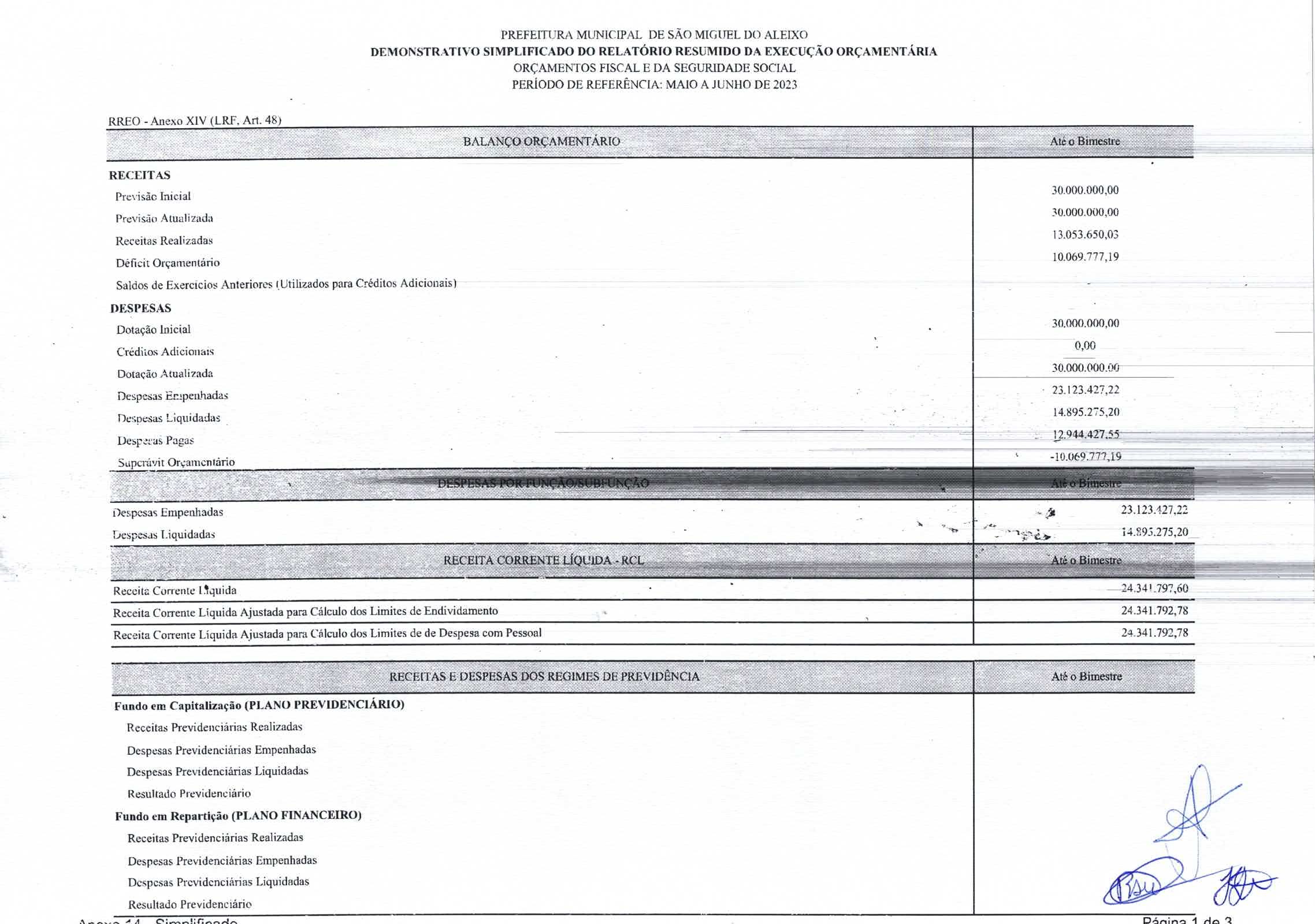 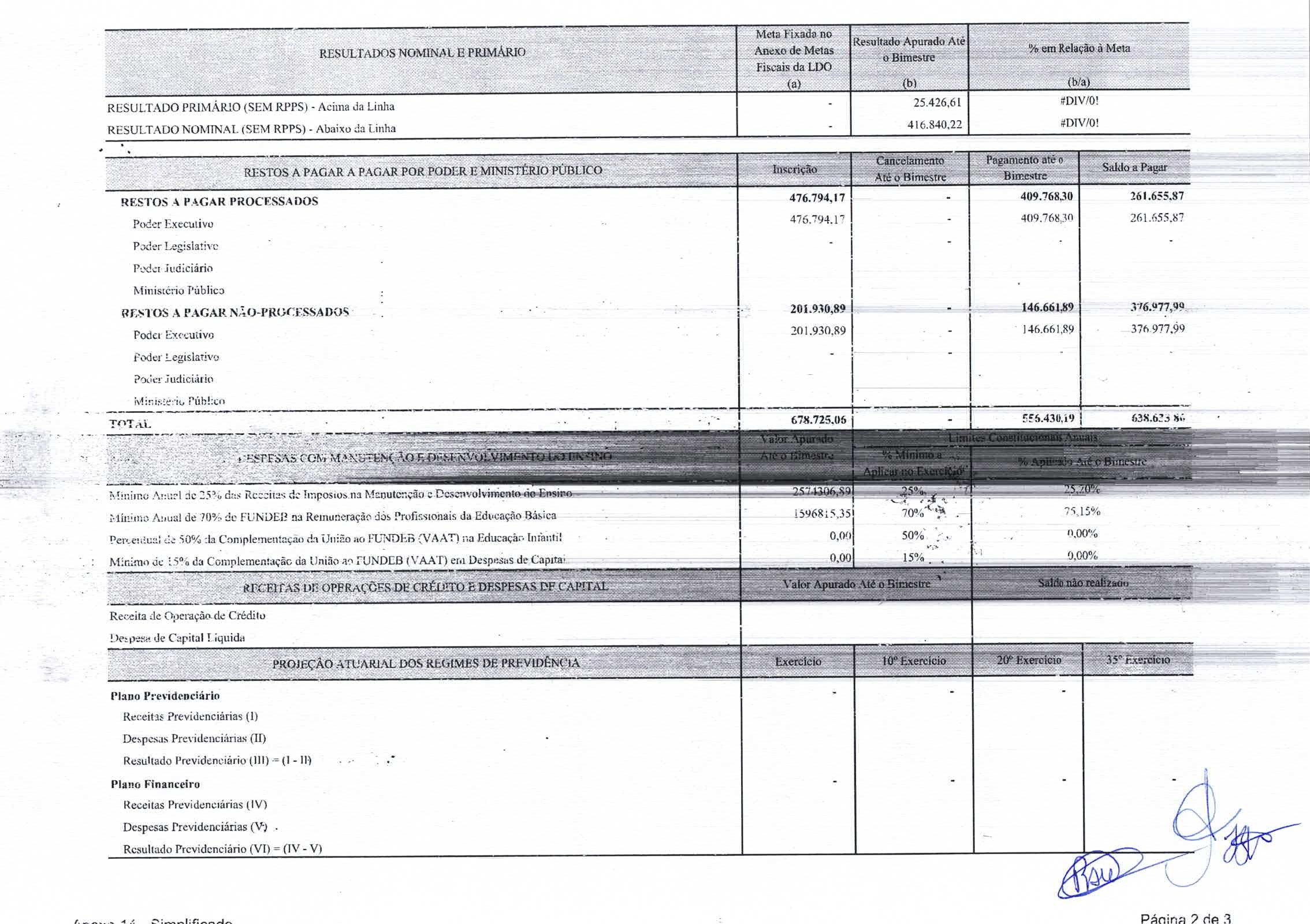 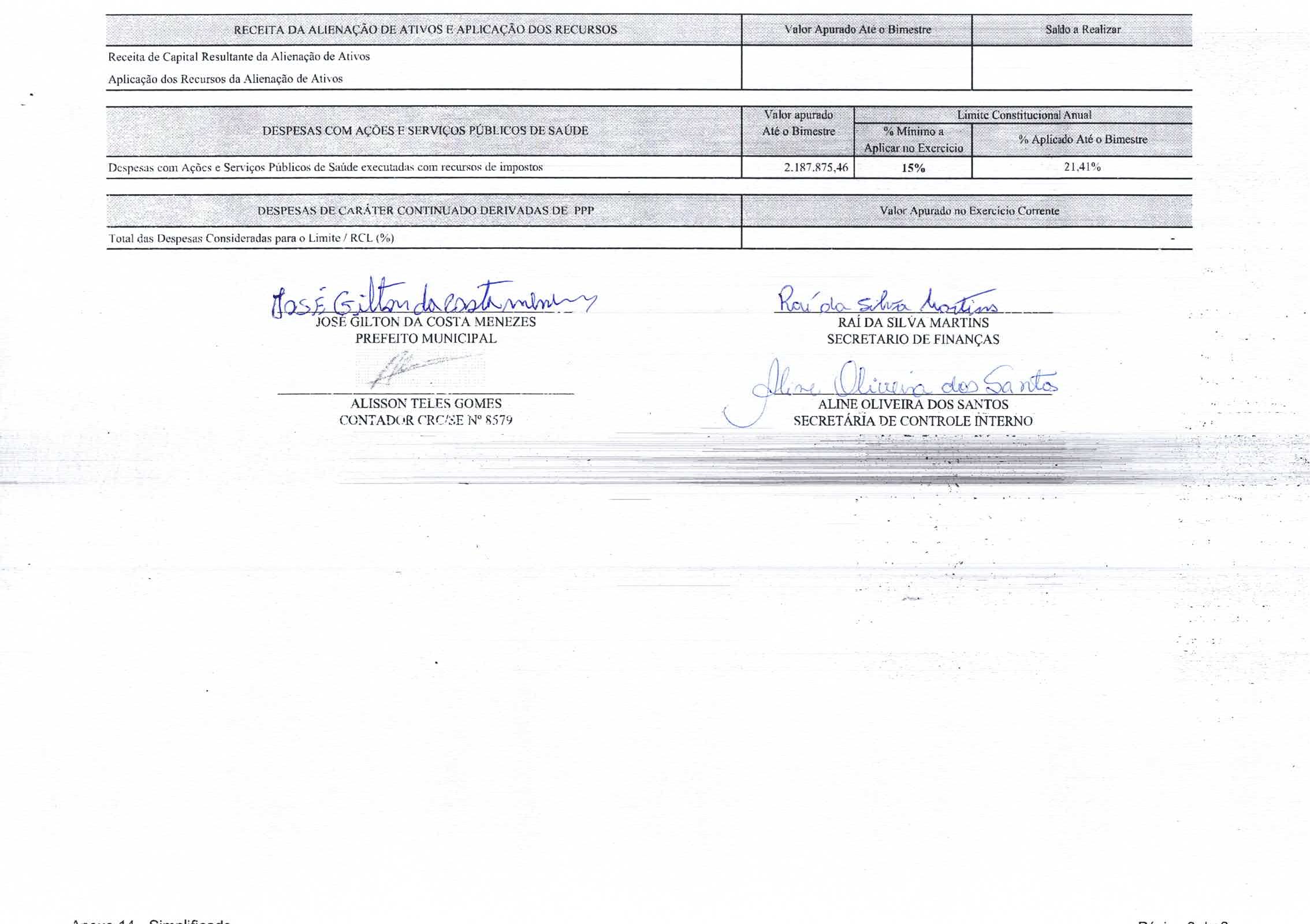 